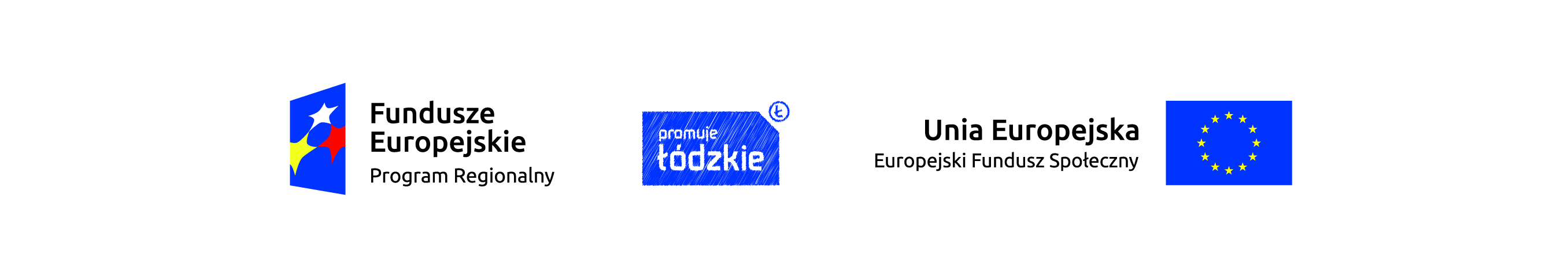 SPECYFIKACJA ISTOTNYCH WARUNKÓW ZAMÓWIENIA w postępowaniu o udzielenie zamówienia publicznego prowadzonym w trybie przetargu nieograniczonego na: DOPOSAŻENIE BAZY DYDAKTYCZNEJ W PROJEKCIE: „ROZWÓJ EDUKACJI SZANSĄ NA SUKCES UCZNIÓW Z GMINY KROŚNIEWICE”CZĘŚĆ 1: DOSTAWA NARZĘDZI TIKCZĘŚĆ 2: DOSTAWA NOWOCZESNYCH POMOCY DYDAKTYCZNYCHSprawa nr RRG.271.8.2017.KPTZamówienie o wartości mniejszej niż kwoty określone w przepisach wydanych 
na podstawie art. 11 ust. 8 ustawy z dnia 29 stycznia 2004 r. Prawo zamówień publicznych (Dz.U. z 2015 r. poz. 2164, z 2016 r. poz. 1020, poz. 1250, poz. 1265, poz. 1579, poz. 1920, poz. 2260, z 2017 r. poz. 933)Dostawa realizowana w ramach projektu „Rozwój edukacji szansą na sukces uczniów z gminy Krośniewice” w ramach Regionalnego Programu Operacyjnego Województwa Łódzkiego na lata 2014-2020, współfinansowanego przez Unię Europejską ze środków Europejskiego Funduszu Społecznego, XI Edukacja Kwalifikacje Umiejętności, XI.1 Wysoka jakość edukacji, 
XI.1.2 Kształcenie ogólneKrośniewice,  24 sierpień 2017 r.ROZDZIAŁ I.NAZWA (FIRMA) ORAZ ADRES ZAMAWIAJĄCEGOZamawiający:	Gmina KrośniewiceAdres Zamawiającego:	          ul. Poznańska 599-340 Krośniewicetel. (24) 25 23 024fax (24) 25 47 782NIP 775-24-07-009REGON 611015448godziny urzędowania:	poniedziałek - piątek 7:30 – 15:30http://www.krosniewice.pl, http://bip.krosniewice.pl  adres poczty e-mail: sekretarz@krosniewice.plROZDZIAŁ II.TRYB UDZIELENIA ZAMÓWIENIA -  PODSTAWA PRAWNA:Tryb udzielenia zamówienia – niniejsze postępowanie prowadzone jest w trybie przetargu nieograniczonego poniżej 209 000 EURO dla dostaw na podstawie art. 10 ust. 1 i art. 39 ustawy 
z dnia 29 stycznia 2004 r. Prawo zamówień publicznych (Dz.U. z 2015 r. poz. 2164, z 2016 r. poz. 1020, poz. 1250, poz. 1265, poz. 1579, poz. 1920, poz. 2260, z 2017 r. poz. 933) zwanej dalej „ustawą Pzp” lub „ustawą Prawo zamówień publicznych”.Rozporządzenie Ministra Rozwoju z dnia 26 lipca 2016 r. w sprawie rodzajów dokumentów, jakich może żądać zamawiający od wykonawcy w postępowaniu o udzielenie zamówienia (Dz.U. z 2016 r., poz. 1126), zwane dalej „Rozporządzeniem w sprawie rodzajów dokumentów”.Rozporządzenie Prezesa Rady Ministrów z dnia 28 grudnia 2015 r. w sprawie średniego kursu złotego w stosunku do euro stanowiącego podstawę przeliczenia wartości zamówień publicznych (Dz.U. z 2015 r. poz. 2254). Rozporządzenie Prezesa Rady Ministrów z dnia 28 grudnia 2015 r. w sprawie kwot wartości zamówień oraz konkursów, od których jest uzależniony obowiązek przekazywania ogłoszeń Urzędowi Oficjalnych Publikacji Unii Europejskiej (Dz.U. z 2015 r. poz. 2263, Dz.U. z 2016 r. poz. 1386).W sprawach nieuregulowanych niniejszą Specyfikacją istotnych warunków zamówienia (zwaną dalej „SIWZ”) stosuje się przepisy ustawy z dnia 29 stycznia 2004 r. Prawo zamówień publicznych (t.j. Dz.U. z 2015 r. poz. 2164 ze zmianami) (zwaną dalej także Pzp), ustawy z dnia 23 kwietnia 1964 r. Kodeks cywilny (t.j. Dz.U. z 2017 r., poz. 459), oraz pozostałe, odpowiednie przepisy przywołane w niniejszej SIWZ.Przedkładając swoją ofertę przetargową Wykonawca akceptuje w całości i bez zastrzeżeń warunki realizacji zamówienia oraz wymagania określone w SIWZ wraz z załącznikami.Wykonawcy są zobowiązani dokładnie zapoznać się i zastosować do wszystkich wymogów 
i instrukcji wynikających ze Specyfikacji istotnych warunków zamówienia, jak również zaleca się stosowanie przygotowanych wzorów formularzy i oświadczeń.ROZDZIAŁ III.OPIS PRZEDMIOTU ZAMÓWIENIA:Przedmiotem zamówienia jest: Doposażenie bazy dydaktycznej w projekcie „Rozwój edukacji szansą na sukces uczniów z gminy Krośniewice”.Opis przedmiotu zamówienia: Przedmiot zamówienia obejmuje zakup i dostawę narzędzi TIK oraz nowoczesnych pomocy dydaktycznych. Szczegółowy opis przedmiotu zamówienia zawarty został 
w  Załącznikach nr 7a i 7b do niniejszej SIWZ – Opis przedmiotu zamówienia - formularz cenowy. Przedmiot zamówienia podzielony został na dwie części:Część 1: Dostawa narzędzi TIK - szczegółowy opis przedmiotu zamówienia wraz 
z wyspecyfikowaniem rodzaju i ilości asortymentów stanowiących przedmiot zamówienia zawiera Załącznik nr 7a do SIWZ.Część 2: Dostawa nowoczesnych pomocy dydaktycznych - szczegółowy opis przedmiotu zamówienia wraz z wyspecyfikowaniem rodzaju i ilości asortymentów stanowiących przedmiot zamówienia zawiera Załącznik nr 7b do SIWZ.Zamawiający informuje, iż umowa o zamówienie publiczne będzie zawarta odrębnie 
na każdą część przedmiotu zamówienia.Zamawiający zastrzega, że przedmiot dostawy ma być fabrycznie nowy, wolny od wad 
i kompletny tj. posiadający wszelkie akcesoria, przewody, kable itp., niezbędne do ich użytkowania.Wszystkie materiały powinny być nowe, nie noszące śladów uszkodzeń zewnętrznych 
i  uprzedniego używania tzn. że żadna część składająca się na dany materiał nie może być wcześniej  używana, musi pochodzić z bieżącej produkcji, być sprawna i posiadać wyposażenie niezbędne do funkcjonalnego działania. Dostarczone artykuły muszą być odpowiednio zapakowane, aby zapobiec uszkodzeniu w czasie dostawy. Zamawiający wymaga, aby instrukcje do zamawianych towarów były w języku polskim.Każdy z dostarczonych artykułów winien posiadać deklarację zgodności CE oraz odpowiadać normom europejskim i krajowym. Wykonawca na etapie składania ofert oświadczy, iż cały zaoferowany asortyment jest zgodny z normami europejskimi 
i krajowymi oraz oznakowany znakiem CE.Wszystkie dostarczone pomoce muszą posiadać odpowiednie atesty, certyfikaty, świadectwa jakości i spełniać wszelkie wymogi norm określonych obowiązującym prawem.Wykonawca obowiązany jest przekazać zamawiającemu licencję jak również wszelkie prawa na dostarczone programy multimedialne, wystawione na rzecz zamawiającego. Wykonawca dostarczy wszystkie programy w polskiej wersji językowej, wraz 
z dokumentacją w języku polskim. Wykonawca zobowiązuje się dostarczyć we własnym zakresie i na własny koszt przedmiot zamówienia pod adresy wskazane przez Zamawiającego (szkoły z terenu Gminy Krośniewice biorące udział w projekcie) w godzinach 800-1500 w terminie 25 dni od dnia podpisania umowy. Wykonawca odpowiada za dostarczony asortyment w czasie transportu. W przypadku uszkodzeń ponosi pełną odpowiedzialność za powstałe szkody.Wykonawca zobowiązuje się do usunięcia na własny koszt wszelkich szkód spowodowanych przez wykonawcę i powstałych w trakcie realizacji zamówienia.Zamawiający zastrzega sobie prawo do zmniejszenia lub zwiększenia zakresu dostawy. 
O każdej potrzebie zwiększenia lub zmniejszenia zakresu dostawy, Wykonawca zostanie poinformowany odpowiednio wcześniej. Wartość każdej kolejnej zmiany umowy nie może przekroczyć 50% wartości zamówienia określonej w umowie pierwotnej.Wykonawca jest odpowiedzialny względem Zamawiającego za wady przedmiotu zamówienia zmniejszające jego wartość lub użyteczność i w przypadku poniesienia z tego powodu strat, Wykonawca zobowiązuje się do ich pokrycia.W przypadku stwierdzenia, że dostarczone produkty: są uszkodzone, posiadają wady uniemożliwiające używanie, a wady i uszkodzenia te nie powstały z winy zamawiającego lubnie spełniają wymagań zamawiającego określonych w załącznikach lubdostarczone produkty nie odpowiadają pod względem jakości, trwałości, funkcjonalności oraz parametrów technicznych Wykonawca wymieni je na nowe, prawidłowe, na własny koszt.W przypadku stwierdzenia ww. okoliczności w trakcie trwania czynności odbiorowych Zamawiający ma prawo odmówić odbioru takiego wyposażenia, a Wykonawca wymieni je na nowe, prawidłowe, na własny koszt.Wykonawca jest odpowiedzialny za całokształt zamówienia, w tym za jego przebieg oraz terminowe wykonanie, jakość, zgodność z warunkami technicznymi, jakościowymi 
i obowiązującymi w tym zakresie przepisami.Zamawiający zastrzega minimalny okres gwarancji na 24 miesiące od dnia odbioru dostawy. Okres ten może zostać przez Wykonawcę wydłużony na zasadach określonych w niniejszej SIWZ.Ilekroć w opisie przedmiotu zamówienia wskazane zostały znaki towarowe, patenty, pochodzenie, normy, aprobaty, specyfikacje techniczne i systemy referencji technicznych Zamawiający dopuszcza rozwiązania równoważne. Równoważność polega na możliwości zaoferowania przedmiotu zamówienia o nie gorszych parametrach technicznych, konfiguracjach, wymaganiach normatywnych itp. W szczegółowym opisie przedmiotu zamówienia mogą być podane niektóre charakterystyczne dla producenta wymiary. Nazwy własne producentów materiałów i urządzeń podane w szczegółowym opisie należy rozumieć jako preferowanego typu w zakresie określenia minimalnych wymagań jakościowych. Nie są one wiążące i można dostarczyć elementy równoważne, które posiadają co najmniej takie same lub lepsze normy, parametry techniczne, jakościowe, funkcjonalne, będą tożsame tematycznie i o takim samym przeznaczeniu oraz nie obniżą określonych w opisie przedmiotu zamówienia standardów. Wykonawca zobowiązany jest w takim przypadku wykazać, że dostarczane przez niego artykuły spełniają wymagania określone przez zamawiającego, w związku z czym musi złożyć z ofertą szczegółową specyfikację oferowanego asortymentu celem potwierdzenia zgodności z niniejszą specyfikacją, tak aby Zamawiający mógł jednoznacznie stwierdzić czy przedmiot dostawy jest zgodny z opisem przedmiotu zamówienia i spełnia kategorie równoważności.Podane w opisach przedmiotu zamówienia nazwy nie mają na celu naruszenia art. 29 i 7 ustawy z dnia 29 stycznia 2004 r. Prawo zamówień publicznych, a jedynie sprecyzowanie oczekiwań jakościowych zamawiającego.Przedmiot zamówienia, zdefiniowany według kodu Wspólnego Słownika Zamówień (CPV):Część 1:Część 2:ROZDZIAŁ IV.INFORMACJE DOTYCZĄCE OFERT CZĘŚCIOWYCH, WARIANTOWYCH I ZAMÓWIEŃ UZUPEŁNIAJĄCYCH:Każdy Wykonawca może złożyć tylko jedną ofertę.Zamawiający dopuszcza składanie ofert częściowych. Zamawiający dopuszcza złożenie jednej oferty na jedną lub dwie części zamówienia. Ofertę należy złożyć zgodnie ze wzorem formularza ofertowego stanowiącego Załącznik nr 1 do niniejszej SIWZ. Zamawiający wskazuje, że umowa o zamówienie publiczne zostanie podpisana z wykonawcą, który złoży najkorzystniejszą ofertę biorąc pod ocenę każdą część oddzielnie.Zamawiający nie dopuszcza składania ofert wariantowych.Zamawiający nie przewiduje udzielania zamówień o których mowa w art. 67 ust.1 pkt. 6 ustawy Prawo zamówień publicznych.ROZDZIAŁ V.TERMIN WYKONANIA ZAMÓWIENIA: Zakończenie realizacji przedmiotu zamówienia (łącznie z montażem i uruchomieniem) w terminie: do 25 dni od dnia podpisania umowy.ROZDZIAŁ VI.WARUNKI UDZIAŁU W POSTĘPOWANIU ORAZ OPIS SPOSOBU DOKONYWANIA OCENY SPEŁNIANIA TYCH WARUNKÓW:O udzielenie zamówienia mogą się ubiegać wykonawcy, którzy:nie podlegają wykluczeniu;spełniają warunki udziału w postępowaniu określone przez Zamawiającego 
w  ogłoszeniu o zamówieniu.Ad. Pkt 1 ppkt. 1) postępowaniu mogą wziąć udział wykonawcy, którzy nie podlegają wykluczeniu na podstawie art. 24 ust. 1 pkt 12) - 23) i 24 ust. 5 pkt 1) i pkt 8)  ustawy Pzp.1. Zamawiający z postępowania o udzielenie zamówienia wykluczy wykonawcę na podstawie art. 24 ust. 1 pkt 12) – 23) ustawy Pzp, tj. wykonawcę, który nie wykazał spełniania warunków udziału w postępowaniu lub nie został zaproszony do negocjacji lub złożenia ofert wstępnych albo ofert, lub nie wykazał braku podstaw wykluczenia; wykonawcę będącego osobą fizyczną, którego prawomocnie skazano 
za przestępstwo: a) o którym mowa w art. 165a, art. 181-188, art. 189a, art. 218-221, art. 228-230a, art. 250a, art. 258 lub art. 270-309 ustawy z dnia 6 czerwca 1997 r. 
- Kodeks karny (Dz.U. poz. 553, z późn. zm.) lub art. 46 lub art. 48 ustawy 
z dnia 25 czerwca 2010 r. o sporcie (Dz.U. z 2016 r. poz. 176),b) o charakterze terrorystycznym, o którym mowa w art. 115 § 20 ustawy z dnia 
6 czerwca 1997 r. - Kodeks karny,c) skarbowe,d) o którym mowa w art. 9 lub art. 10 ustawy z dnia 15 czerwca 2012 r. 
o skutkach powierzania wykonywania pracy cudzoziemcom przebywającym wbrew przepisom na terytorium Rzeczypospolitej Polskiej (Dz.U. poz. 769);3) wykonawcę, jeżeli urzędującego członka jego organu zarządzającego lub nadzorczego, wspólnika spółki w spółce jawnej lub partnerskiej albo komplementariusza w spółce komandytowej lub komandytowo-akcyjnej lub prokurenta prawomocnie skazano za przestępstwo, o którym mowa w art. 24 ust. 1 pkt 13; 4) wykonawcę, wobec którego wydano prawomocny wyrok sądu lub ostateczną decyzję administracyjną o zaleganiu z uiszczeniem podatków, opłat lub składek na ubezpieczenia społeczne lub zdrowotne, chyba że wykonawca dokonał płatności należnych podatków, opłat lub składek na ubezpieczenia społeczne lub zdrowotne wraz z odsetkami lub grzywnami lub zawarł wiążące porozumienie w sprawie spłaty tych należności; 5) wykonawcę, który w wyniku zamierzonego działania lub rażącego niedbalstwa wprowadził zamawiającego w błąd przy przedstawieniu informacji, że nie podlega wykluczeniu, spełnia warunki udziału w postępowaniu lub obiektywne 
i niedyskryminacyjne kryteria, zwane dalej "kryteriami selekcji", lub który zataił te informacje lub nie jest w stanie przedstawić wymaganych dokumentów; 6) wykonawcę, który w wyniku lekkomyślności lub niedbalstwa przedstawił informacje wprowadzające w błąd zamawiającego, mogące mieć istotny wpływ na decyzje podejmowane przez zamawiającego w postępowaniu o udzielenie zamówienia; 7)wykonawcę, który bezprawnie wpływał lub próbował wpłynąć na czynności zamawiającego lub pozyskać informacje poufne, mogące dać mu przewagę 
w postępowaniu o udzielenie zamówienia; 8)wykonawcę, który brał udział w przygotowaniu postępowania o udzielenie zamówienia lub którego pracownik, a także osoba wykonująca pracę 
na podstawie umowy zlecenia, o dzieło, agencyjnej lub innej umowy 
o świadczenie usług, brał udział w przygotowaniu takiego postępowania, chyba że spowodowane tym zakłócenie konkurencji może być wyeliminowane w inny sposób niż przez wykluczenie wykonawcy z udziału w postępowaniu; 9) wykonawcę, który z innymi wykonawcami zawarł porozumienie mające na celu zakłócenie konkurencji między wykonawcami w postępowaniu o udzielenie zamówienia, co zamawiający jest w stanie wykazać za pomocą stosownych środków dowodowych; 10) wykonawcę będącego podmiotem zbiorowym, wobec którego sąd orzekł zakaz ubiegania się o zamówienia publiczne na podstawie ustawy z dnia 
28 października 2002 r. o odpowiedzialności podmiotów zbiorowych za czyny zabronione pod groźbą kary (Dz.U. z 2015 r. poz. 1212, 1844 i 1855 oraz z 2016 r. poz. 437 i 544); 11)wykonawcę, wobec którego orzeczono tytułem środka zapobiegawczego zakaz ubiegania się o zamówienia publiczne; 12) wykonawców, którzy należąc do tej samej grupy kapitałowej, w rozumieniu ustawy z dnia 16 lutego 2007 r. o ochronie konkurencji i konsumentów (Dz.U. 
z 2015 r. poz. 184, 1618 i 1634), złożyli odrębne oferty, oferty częściowe lub wnioski o dopuszczenie do udziału w postępowaniu, chyba że wykażą, 
że istniejące między nimi powiązania nie prowadzą do zakłócenia konkurencji 
w postępowaniu o udzielenie zamówienia. 2.  Zamawiający wykluczy z postępowania również wykonawcę na podstawie art. 24 ust. 5 pkt 1) i 8) ustawy Pzp: - w stosunku do którego otwarto likwidację, w zatwierdzonym przez sąd układzie 
w postępowaniu restrukturyzacyjnym jest przewidziane zaspokojenie wierzycieli przez likwidację jego majątku lub sąd zarządził likwidację jego majątku w trybie art. 332 ust. 1 ustawy z dnia 15 maja 2015 r. – Prawo restrukturyzacyjne (Dz. U. poz. 978, z późn. zm.) lub którego upadłość ogłoszono, z wyjątkiem wykonawcy, który po ogłoszeniu upadłości zawarł układ zatwierdzony prawomocnym postanowieniem sądu, jeżeli układ nie przewiduje zaspokojenia wierzycieli przez likwidację majątku upadłego, chyba że sąd zarządził likwidację jego majątku w trybie art. 366 ust. 1 ustawy z dnia 28 lutego 2003 r. – Prawo upadłościowe (Dz. U. z 2015 r. poz. 233, z późn. zm.);- który naruszył obowiązki dotyczące płatności podatków, opłat lub składek na ubezpieczenia społeczne lub zdrowotne, co zamawiający jest w stanie wykazać za pomocą stosownych środków dowodowych, z wyjątkiem przypadku, o którym mowa w ust. 1 pkt 15, chyba że wykonawca dokonał płatności należnych podatków, opłat lub składek na ubezpieczenia społeczne lub zdrowotne wraz z odsetkami lub grzywnami lub zawarł wiążące porozumienie w sprawie spłaty tych należności.3. Wykonawca, który podlega wykluczeniu na podstawie art. 24 ust. 1 pkt. 13-14 oraz 16-20 lub ust. 5 może przedstawić  dowody na to, że podjęte przez niego środki 
są wystarczające do  wykazania jego rzetelności, w szczególności  udowodnić naprawienie szkody wyrządzonej przestępstwem lub przestępstwem skarbowym, zadośćuczynienie  pieniężne za doznaną krzywdę lub  naprawienie szkody, wyczerpujące wyjaśnienie  stanu faktycznego  oraz współpracę  z organami ścigania  oraz podjęcie  konkretnych środków technicznych,  organizacyjnych i kadrowych, które są odpowiednie dla zapobiegania dalszym przestępstwom  lub przestępstwom skarbowym lub nieprawidłowemu postępowaniu wykonawcy. Przepisu  zdania pierwszego nie stosuje się jeżeli  wobec wykonawcy, będącego podmiotem  zbiorowym, orzeczono prawomocnym wyrokiem sądu zakaz ubiegania się 
o udzielenie zamówienia oraz nie upłynął określony w tym wyroku okres obowiązywania  zakazu. Ad. Pkt 1 ppkt. 2) W postępowaniu mogą wziąć udział wykonawcy, którzy spełniają warunki udziału w postępowaniu dotyczące:Kompetencji lub uprawnień do prowadzenia określonej działalności zawodowej, o ile wynika to z odrębnych przepisów:Opis sposobu dokonywania oceny spełniania tego warunku:              Warunek ten zostanie spełniony, jeżeli Wykonawca wykaże, że: Zamawiający nie stawia szczególnych wymagań w zakresie spełniania tego warunku. Wykonawca potwierdza spełnianie warunku poprzez złożenie oświadczenia (wg Załącznika nr 3 do SIWZ). Ocena spełniania tego warunku zostanie dokonana na podstawie złożonego oświadczenia;Sytuacji ekonomicznej lub finansowej: Opis sposobu dokonywania oceny spełniania tego warunku:              Warunek ten zostanie spełniony, jeżeli Wykonawca wykaże, że: posiada środki finansowe na rachunku lub zdolność kredytową 
w wysokości nie mniejszej niż:- 100 000,00 zł dla części 1;- 40 000,00 zł dla części 2. Zdolności technicznych lub zawodowych:Opis sposobu dokonywania oceny spełniania tego warunku:              Warunek ten zostanie spełniony, jeżeli Wykonawca wykaże, że: w okresie ostatnich trzech lat przed upływem terminu składania ofert, 
a jeżeli okres prowadzenia działalności jest krótszy – w tym okresie, wykonał co najmniej: - jedną dostawę (zamówienie), której przedmiotem była dostawa sprzętu komputerowego albo sprzętu komputerowego i urządzeń multimedialnych wartości nie mniejszej niż 100 000,00 zł (brutto)  dla części 1;- jedną dostawę (zamówienie), której przedmiotem była dostawa pomocy dydaktycznych albo sprzętu komputerowego i pomocy dydaktycznych o wartości nie mniejszej niż 40 000,00 zł (brutto) dla części 2. W przypadku wykonawców wspólnie ubiegających się o udzielenie zamówienia warunki określone w ww. pkt. 1.2) muszą być spełnione łącznie przez wykonawców. Przy czym niedopuszczalne jest łączenie doświadczenia konsorcjantów w zakresie pojedynczego warunku. Natomiast warunki określone w ww. pkt. 1.1) powinien spełniać każdy 
z wykonawców samodzielnie.Ocena spełnienia przedstawionych powyżej warunków udziału w postępowaniu dokonana będzie przez Zamawiającego, wg formuły „spełnia – nie spełnia”, na podstawie złożonych przez Wykonawców dokumentów i oświadczeń, z których jednoznacznie musi wynikać, 
iż ww. warunki Wykonawca spełnia/ są spełnione przez Wykonawców.ROZDZIAŁ VII.WYKAZ OŚWIADCZEŃ I DOKUMENTÓW, JAKIE MAJĄ DOSTARCZYĆ WYKONAWCY 
W CELU POTWIERDZENIA SPEŁNIENIA WARUNKÓW UDZIAŁU W POSTĘPOWANIU:W celu wstępnego potwierdzenia, że wykonawca nie podlega wykluczeniu i spełnia warunki udziału w postępowaniu, zobowiązany jest złożyć:oświadczenie o niepodleganiu wykluczeniu – wg Załącznika nr 2 do SIWZ;oświadczenie o spełnianiu warunków udziału w postępowaniu – wg Załącznika 
nr 3 do SIWZ.Wykonawca, który powołuje się na zasoby innych podmiotów, w celu wykazania braku istnienia wobec nich podstaw wykluczenia oraz spełniania, w zakresie, w jakim powołuje się na ich zasoby, warunków udziału w postępowaniu zamieszcza informacje o tych podmiotach w oświadczeniach, o których mowa w pkt 1 ppkt. a) i ppkt.b).W celu potwierdzenia spełnienia przez Wykonawcę, którego oferta została najwyżej oceniona, braku podstaw do wykluczenia, Zamawiający wymaga złożenia na wezwanie, w terminie nie krótszym niż 5 dni, aktualnych na dzień złożenia n/w oświadczeń lub dokumentów:odpisu z właściwego rejestru lub z centralnej ewidencji i informacji o działalności gospodarczej, jeżeli odrębne przepisy wymagają wpisu do rejestru lub ewidencji, w celu potwierdzenia braku podstaw do wykluczenia na podstawie 24 ust. 5 pkt 1) ustawy,Zaświadczenia właściwego naczelnika urzędu skarbowego potwierdzającego, że wykonawca nie zalega z opłacaniem podatków, wystawionego nie wcześniej niż 3 miesiące przed upływem terminu składania ofert lub innego dokumentu potwierdzającego, że wykonawca zawarł porozumienie z właściwym organem podatkowym w sprawie spłat tych należności wraz z ewentualnymi odsetkami lub grzywnami, w szczególności uzyskał przewidziane prawem zwolnienie, odroczenie lub rozłożenie na raty zaległych płatności lub wstrzymanie w całości wykonania decyzji właściwego organu;Zaświadczenia właściwej terenowej organizacji Zakładu Ubezpieczeń Społecznych lub Kasy Rolniczego Ubezpieczenia Społecznego albo innego dokumentu potwierdzającego, ze wykonawca nie zalega z opłacaniem składek na ubezpieczenie społeczne 
lub zdrowotne, wystawionego nie wcześniej niż 3 miesiące przed upływem terminu składania ofert lub innego dokumentu potwierdzającego, że wykonawca zawarł porozumienie z właściwym organem w sprawie spłat tych należności wraz 
z ewentualnymi odsetkami lub grzywnami, w szczególności uzyskał przewidziane prawem zwolnienie, odroczenie lub rozłożenie na raty zaległych płatności 
lub wstrzymanie w całości wykonania decyzji właściwego organu.  W celu potwierdzenia spełnienia przez Wykonawcę, którego oferta została najwyżej oceniona, warunków udziału w postępowaniu Zamawiający wymaga złożenia na wezwanie, w terminie nie krótszym niż 5 dni, aktualnych na dzień złożenia n/w oświadczeń dokumentów:potwierdzających że Wykonawca posiada środki finansowe na rachunku lub zdolność kredytową w wysokości nie mniejszej niż:- 100 000,00 zł dla części 1.- 40 000,00 zł dla części 2.wykaz dostaw wykonanych, a w przypadku świadczeń okresowych lub ciągłych również wykonywanych, w okresie ostatnich 3 lat przed upływem terminu składania ofert, 
a jeżeli okres działalności jest krótszy - w tym okresie wraz z podaniem ich wartości, przedmiotu, dat wykonania i podmiotów na rzecz których dostawy zostały wykonane lub są wykonywane należycie, przy czym dowodami, o których jest mowa są referencje bądź inne dokumenty wystawione przez podmiot, na rzecz którego dostawy były wykonywane, a w przypadku świadczeń okresowych lub ciągłych są wykonywane, 
a jeżeli z uzasadnionej przyczyny o obiektywnym charakterze wykonawca nie jest 
w stanie uzyskać tych dokumentów - oświadczenie wykonawcy; w przypadku świadczeń okresowych lub ciągłych nadal wykonywanych referencje bądź inne dokumenty potwierdzające ich należyte wykonanie powinny być wydane nie wcześniej niż 3 miesiące przed upływem terminu składani ofert - w zakresie informacji określonych 
w Załączniku Nr 8 do SIWZW celu potwierdzenia braku podstaw do wykluczenia na podstawie art. 24 ust. 1 pkt 23) ustawy Pzp wykonawca zobowiązany jest złożyć oświadczenie o przynależności albo braku przynależności do tej samej grupy kapitałowej, według wzoru stanowiącego Załącznik nr 4 do SIWZ. Wraz ze złożeniem oświadczenia o przynależności do tej samej grupy kapitałowej wykonawca może przedstawić dowody, że powiązania z innym wykonawcą nie prowadzą do zakłócenia konkurencji w postępowaniu o udzielenie zamówienia.     Zgodnie z art. 4 pkt 14 ustawy z dnia 16 lutego 2007 r. o ochronie konkurencji i konsumentów (t.j. Dz.U. z 2015 r. poz. 184 z późn. zm.) przez grupę kapitałową rozumie się wszystkich przedsiębiorców, którzy są kontrolowani w sposób bezpośredni lub pośredni przez jednego przedsiębiorcę, w tym również tego przedsiębiorcę. W przypadku wspólnego ubiegania się 
o zamówienie oświadczenie to składa każdy z Wykonawców.Zgodnie z art. 26 ust. 2c) ustawy Pzp jeżeli z uzasadnionej przyczyny wykonawca nie może przedstawić dokumentów dotyczących sytuacji finansowej i ekonomicznej wymaganych przez zamawiającego, może przedstawić inny dokument, który w wystarczający sposób potwierdza spełnianie opisanego przez zamawiającego warunku.Jeżeli wykonawca ma siedzibę lub miejsce zamieszkania poza terytorium Rzeczypospolitej Polskiej, zamiast dokumentów, o których mowa w ww.  pkt. 2 ppkt. a, b i c) SIWZ - składa dokument lub dokumenty wystawione w kraju, w którym ma siedzibę lub miejsce zamieszkania, potwierdzające odpowiednio, że:nie otwarto jego likwidacji ani nie ogłoszono upadłościDokument ten powinien być wystawiony wystawione nie wcześniej niż 6 miesięcy przed upływem terminu składania ofert,nie zalega z opłacaniem podatków, opłat, składek na ubezpieczenie społeczne lub zdrowotne albo że zawarł porozumienie z właściwym organem w sprawie spłat tych należności wraz z ewentualnymi odsetkami lub grzywnami, w szczególności uzyskał przewidziane prawem zwolnienie, odroczenie lub rozłożenie na raty zaległych płatności lub wstrzymanie w całości wykonania decyzji właściwego organu,        Dokument,  powinien być wystawiony nie wcześniej niż 3 miesiące przed upływem tego terminu.Jeżeli w kraju, w którym wykonawca ma siedzibę lub miejsce zamieszkania lub miejsce zamieszkania ma osoba, której dokument dotyczy nie wydaje się dokumentów, o których mowa 
w w/w pkt 6 zastępuje się je dokumentem zawierającym odpowiednio  oświadczenie wykonawcy, ze wskazaniem osoby albo osób uprawnionych do jego reprezentacji, lub oświadczenie osoby, której dokument miał dotyczyć, złożone przed notariuszem lub przed organem sądowym, administracyjnym albo organem samorządu zawodowego lub gospodarczego właściwym ze względu na siedzibę lub miejsce zamieszkania wykonawcy lub miejsce zamieszkania tej osoby.  Dokument ten powinien być wystawiony nie wcześniej niż 6 miesięcy przed upływem terminu składania ofert.W przypadku wątpliwości co do treści dokumentu złożonego przez wykonawcę, Zamawiający może zwrócić się do właściwych organów odpowiednio kraju, w którym wykonawca ma siedzibę lub miejsce zamieszkania lub miejsce zamieszkania  ma osoba, której dokument dotyczy, o udzielenie niezbędnych informacji dotyczących tego dokumentu. W przypadku oferty składanej przez wykonawców wspólnie ubiegających się o udzielenie zamówienia publicznego: każdy z wykonawców wspólnie ubiegających się o zamówienie musi złożyć odrębne oświadczenie, o którym mowa w w/w pkt 1. ppkt b) SIWZ w zakresie, w którym każdy
 z wykonawców wykazuje spełnianie warunków udziału w postępowaniu oraz odrębne oświadczenie, o którym mowa w w/w  pkt 1. ppkt a) SIWZ o braku podstaw wykluczenia;należy do oferty załączyć dokument ustanawiający Pełnomocnika do reprezentowania ich w postępowaniu o udzielenie zamówienia albo reprezentowania w postępowaniu 
w sprawie niniejszego zamówienia publicznego. W przypadku, gdy wykonawcę reprezentuje Pełnomocnik, pełnomocnictwo określające jego zakres, podpisane winno być przez osoby uprawnione do reprezentacji wykonawcy. Musi ono wynikać z umowy lub innej czynności prawnej i mieć formę pisemną. Fakt ustanowienia pełnomocnika musi wynikać z dokumentów oferty. Pełnomocnictwo powinno być złożone w formie oryginału lub kopii poświadczonej notarialnie, zgodnie z ustawą z dnia 14.02.1991 r. – Prawo 
o notariacie (t.j. Dz. U. z 2014 r., poz. 164 z późn. zm.).  (W postępowaniu o udzielenie zamówienia publicznego nie stosuje się przepisów ustawy z dnia 16 listopada 2006 r. 
o opłacie skarbowej (t.j. Dz. U. z 2015 r., poz. 783) oraz przepisów wykonawczych wydanych na jej podstawie.),pełnomocnik pozostaje w kontakcie z Zamawiającym w toku postępowania i do niego Zamawiający kieruje informacje, korespondencję, itp.;wspólnicy spółki cywilnej są traktowani jak Wykonawcy składający ofertę wspólną i mają 
do nich odpowiednie zastosowanie zasady określone w literach a) - c).Wykonawca może w celu potwierdzenia spełniania warunków, o których mowa 
w Rozdziale VI pkt 1. ppkt 2) SIWZ, w stosownych sytuacjach oraz w odniesieniu do przedmiotowego zamówienia, polegać na zdolnościach technicznych  lub zawodowych lub sytuacji finansowej lub ekonomicznej innych podmiotów, niezależnie od charakteru prawnego łączących go z nim stosunków prawnych. W sytuacji, gdy wykonawca wykazując spełnianie warunków, o których mowa w  Rozdziale VI pkt 1. ppkt 2) SIWZ polega na zasobach innych podmiotów, musi udowodnić Zamawiającemu, że realizując zamówienie, będzie dysponował niezbędnymi zasobami tych podmiotów, w szczególności przedstawiając zobowiązanie tych podmiotów do oddania mu do dyspozycji niezbędnych zasobów na potrzeby realizacji zamówienia, według wzoru stanowiącego Załącznik nr 5 do SIWZ. Zamawiający oceni, czy udostępniane Wykonawcy przez inne podmioty zdolności techniczne lub zawodowe, lub ich sytuacja finansowa, lub ekonomiczna pozwalają na wykazanie przez Wykonawcę spełniania warunków udziału w postępowaniu oraz bada, czy nie zachodzą wobec tego podmiotu podstawy wykluczenia, o których mowa w art. 24 ust. 1 pkt. 13 - 22 i ust. 5 pkt. 1 ustawy Pzp. Zamawiający żąda przedstawienia w odniesieniu do tych podmiotów dokumentu wymienionego ww. pkt. 2.Wykonawca, który polega na sytuacji finansowej lub ekonomicznej innych podmiotów, odpowiada solidarnie z podmiotem, który zobowiązał się do udostępnienia zasobów, za szkodę poniesioną przez Zamawiającego powstała wskutek nieudostępnienia tych zasobów, chyba że za nieudostępnienie zasobów nie ponosi winy.Jeżeli zdolności techniczne lub zawodowe lub sytuacja ekonomiczna lub finansowa, podmiotu, na zasobach którego polega wykonawca, nie potwierdzają spełnienia przez wykonawcę warunków udziału w postępowaniu lub zachodzą wobec tych podmiotów podstawy wykluczenia, zamawiający żąda, aby wykonawca w terminie określonym przez Zamawiającego:zastąpił ten podmiot innym podmiotem lub podmiotami lubzobowiązał się do osobistego wykonania odpowiedniej części zamówienia, jeżeli wykaże zdolności techniczne lub zawodowe lub sytuację finansową lub ekonomiczną, o których mowa w Rozdziale VI pkt 1 ppkt 2)  SIWZ.W celu oceny czy Wykonawca, polegając na zdolnościach lub sytuacji innych podmiotów 
na zasadach określonych w art. 22a ustawy Pzp, będzie dysponował niezbędnymi zasobami 
w stopniu umożliwiającym należyte wykonanie zamówienia publicznego oraz oceny, 
czy stosunek łączący Wykonawcę z tymi podmiotami gwarantuje rzeczywisty dostęp do ich zasobów, Zamawiający może żądać dokumentów, które określają w szczególności:- zakres dostępnych Wykonawcy zasobów innego podmiotu,- sposób wykorzystania zasobów innego podmiotu przez Wykonawcę przy wykonywaniu zamówienia publicznego,- zakres i okres udziału innego podmiotu przy wykonywaniu zamówienia publicznego,- czy podmiot, na zdolnościach którego Wykonawca polega w odniesieniu do warunków udziału 
w postępowaniu, dotyczących wykształcenia, kwalifikacji zawodowych lub doświadczenia, zrealizuje usługi, których wskazane zdolności dotyczą. 16.  Wykonawca, który powołuje się na zasoby innych podmiotów, w celu wykazania braku istnienia wobec nich podstaw wykluczenia oraz spełniania, w zakresie, w jaki powołuje się na ich zasoby, warunków udziału w postępowaniu zamieszcza informacje o tych podmiotach w oświadczeniu, 
o którym mowa w ust. 1. ROZDZIAŁ VIII.PODWYKONAWCYZamawiający nie wprowadza zastrzeżenia wskazującego na obowiązek osobistego wykonania przez Wykonawcę kluczowych części zamówienia. Wykonawca może powierzyć wykonanie części zamówienia podwykonawcy. Powierzenie realizacji części zamówienia podwykonawcom nie zwalnia Wykonawcy z odpowiedzialności za prawidłową realizację tego zamówienia.Zamawiający żąda wskazania w ofercie przez Wykonawcę części zamówienia, której wykonanie zamierza powierzyć Podwykonawcy, lub podania przez wykonawcę nazw (firm) podwykonawców.Zmiana Podwykonawcy w trakcie realizacji umowy, możliwa będzie jedynie za zgodą Zamawiającego i jeżeli powierzenie podwykonawcy wykonania części zamówienia następuje w tym czasie, Wykonawca na żądanie Zamawiającego przedstawia oświadczenie, o którym mowa w art. 25a ust. 1 Pzp lub oświadczenia lub dokumenty potwierdzające brak podstaw wykluczenia wobec tego podwykonawcy.Jeżeli zmiana albo rezygnacja z podwykonawcy dotyczy podmiotu, na którego zasoby wykonawca powoływał się, na zasadach określonych w art. 22a ust. 1 Pzp, w celu wykazania spełniania warunków udziału w postępowaniu, wykonawca jest obowiązany wykazać zamawiającemu, iż proponowany inny podwykonawca lub wykonawca samodzielnie spełnia je w stopniu nie mniejszym niż podwykonawca, na którego zasoby Wykonawca powoływał się w trakcie postępowania o udzielenie zamówienia. Sposób udokumentowania spełniania przedmiotowych warunków musi być zgodny z wskazanym w niniejszej SIWZ.ROZDZIAŁ IX.INFORMACJA O SPOSOBIE POROZUMIEWANIA SIĘ ZAMAWIAJĄCEGO Z WYKONAWCAMI ORAZ PRZEKAZYWANIU OŚWIADCZEŃ LUB DOKUMENTÓW, A TAKŻE WSKAZANIE OSÓB UPRAWNIONYCH DO POROZUMIENIA SIĘ Z WYKONAWCAMI:1. Informacja o sposobie porozumiewania się Zamawiającego z Wykonawcami:Niniejsze postępowanie jest prowadzone w języku polskim.Komunikacja miedzy Zamawiającym a wykonawcami odbywa się za pośrednictwem operatora pocztowego w rozumieniu ustawy z dnia 23 listopada 2012 r.  –  Prawo pocztowe (Dz.U. poz.1529 oraz z 2015 r. poz. 1830), osobiście, za pośrednictwem posłańca, faksem na numer (24) 254 77 82 lub drogą elektroniczną na adres: sekretarz@krosniewice.pl – z zastrzeżeniem pkt c.Forma pisemna zastrzeżona jest do złożenia oferty, oświadczeń lub dokumentów potwierdzających spełnianie warunków udziału w postępowaniu oraz brak podstaw wykluczenia, oświadczeń i dokumentów potwierdzających spełnianie przez oferowany przedmiot zamówienia wymagań określonych przez Zamawiającego, pełnomocnictw, uzupełnień złożonych na wezwanie Zamawiającego, informacji dotyczącej zmiany lub wycofania oferty; w tym przypadku komunikacja miedzy Zamawiającym a wykonawcami odbywa się za pośrednictwem operatora pocztowego w rozumieniu ustawy z dnia 23 listopada 2012 r.  – Prawo pocztowe (Dz.U. poz.1529 oraz z 2015 r. poz. 1830) lub osobiście lub za pośrednictwem posłańca. Zamawiający lub wykonawca przekazują oświadczenia, wnioski, zawiadomienia oraz informacje  faksem lub pocztą elektroniczną, każda ze stron na żądanie drugiej niezwłocznie potwierdza fakt ich otrzymania.Za datę powzięcia wiadomości uważa się dzień, w którym strony postępowania otrzymały informację za pomocą faksu lub poczty elektronicznej.W przypadku braku potwierdzenia otrzymania wiadomości przez wykonawcę, Zamawiający na podstawie pozytywnego dowodu transmisji danych  domniema, iż pismo wysłane przez Zamawiającego na numer faksu lub adres poczty elektronicznej podany przez wykonawcę zostało mu doręczone w sposób umożliwiający zapoznanie się wykonawcy z treścią pisma. Wykonawca ponosi odpowiedzialność za sprawne działanie urządzeń.Wyjaśnienie treści SIWZ są formułowane na piśmie, na wniosek (zapytanie) Wykonawcy. Zamawiający jest obowiązany niezwłocznie udzielić wyjaśnień jednak nie później niż na dwa dni przed upływem terminu składania ofert – pod warunkiem, iż wniosek o wyjaśnienie treści specyfikacji istotnych warunków zamówienia wpłynął do zamawiającego nie później niż do końca dnia, w którym upływa połowa wyznaczonego terminu składania ofert. Jeżeli wniosek o wyjaśnienie treści specyfikacji istotnych warunków zamówienia wpłynął po upływie terminu składania wniosku, o którym mowa w ww. pkt. g), lub dotyczy udzielonych wyjaśnień, zamawiający może udzielić wyjaśnień albo pozostawić wniosek bez rozpoznania.Zamawiający przekazuje treść zapytań wraz z wyjaśnieniami Wykonawcom, którym przekazał specyfikację istotnych warunków zamówienia, bez ujawnienia źródła zapytania oraz na stronie internetowej na której udostępniono SIWZ.Zamawiający, informuje, iż w przypadku przedłużenia terminu składania ofert nie wpływa to na bieg terminu składania wniosku o którym mowa w ww. pkt. g).W uzasadnionych przypadkach Zamawiający może przed upływem terminu składania ofert zmienić treść specyfikacji istotnych warunków zamówienia. Dokonaną zmianę specyfikacji Zamawiający udostępnia na stronie internetowej, na której udostępnił SIWZ. W przypadku gdy zmiana treści specyfikacji istotnych warunków zamówienia prowadzi do zmiany treści ogłoszenia o zamówieniu, zamawiający zamieszcza ogłoszenie o zmianie ogłoszenia 
w BZP. W przypadku składania oferty wspólnej wszelka korespondencja oraz rozliczenia dokonywane będą wyłącznie z pełnomocnikiem (liderem).Osobą uprawnioną do porozumiewania się z Wykonawcami jest: Kinga Pawłowska -Tarka. Adres do korespondencji: Urząd Miejski w Krośniewicach, ul. Poznańska 5, 99-340 Krośniewice, (Tel: 24 2523024 e-mail: sekretarz@krosniewice.pl).Przekazywanie oświadczeń i dokumentów oraz zasady ich składania :Każdy z wykonawców ubiegających się o udzielenie zamówienia składa wypełniony 
i podpisany przez osoby upoważnione do reprezentowania wykonawcy formularz Oferta, zgodnie z Załącznikiem nr 1 do SIWZ oraz załącza do oferty: oświadczenia, o których mowa w Rozdziale VII pkt 1. SIWZ i ewentualne zobowiązanie innego podmiotu, wskazane w Rozdziale VII pkt. 11 SIWZ;Oświadczenie, o którym mowa w Rozdziale VII pkt 4. SIWZ  przekazuje Zamawiającemu każdy wykonawca ubiegający się o udzielenie zamówienia publicznego w terminie 3 dni od dnia zamieszczenia przez Zamawiającego na stronie internetowej wskazanej w SIWZ rozdz. I informacji, o której mowa w art. 86 ust. 5 ustawy Pzp.W przypadku pozostałych dokumentów, o których mowa w Rozdziale VII pkt 2 oraz 3 SIWZ, Zamawiający wezwie wykonawcę, którego oferta została najwyżej oceniona do ich złożenia w wyznaczonym, nie krótszym terminie niż 5 dni.W przypadku wskazania przez wykonawcę dostępności oświadczeń lub dokumentów, 
o których mowa w Rozdziale VII pkt 2, 3, 5, 6, 7 i 8 SIWZ w formie elektronicznej pod określonymi adresami internetowymi ogólnodostępnych i bezpłatnych baz danych, Zamawiający pobierze samodzielnie z tych baz danych wskazane przez wykonawcę oświadczenia lub dokumenty. W przypadku, o którym mowa, Zamawiający może żądać od wykonawcy przedstawienia tłumaczenia na język polski wskazanych przez wykonawcę 
i pobranych samodzielnie przez Zamawiającego dokumentów.W przypadku wskazania przez wykonawcę oświadczeń lub dokumentów, 
o których mowa w  Rozdziale VII pkt 2, 3, 5, 6, 7 i 8 SIWZ, które znajdują się w posiadaniu Zamawiającego, w szczególności oświadczeń lub dokumentów przechowywanych przez Zamawiającego zgodnie z art. 97 ust. 1 ustawy Pzp, Zamawiający w celu potwierdzenia warunków udziału w postępowaniu i braku podstaw do wykluczenia, korzysta 
z posiadanych oświadczeń lub dokumentów, o ile są one aktualne. Jeżeli wykonawca powołuje się na oświadczenia lub dokumenty o których mowa w ww. literach d) i e), Zamawiający zaleca się wskazanie w ofercie informacji, czy Zamawiający jest w posiadaniu oświadczeń lub dokumentów dotyczących Wykonawcy - z podaniem numeru i nazwy postępowania Zamawiającego, w którym powyższe dokumenty zostały złożone lub wskazania nazwy ogólnodostępnych baz danych, w szczególności rejestrów publicznych w rozumieniu ustawy z dnia 17 lutego 2005 r. o informatyzacji działalności podmiotów realizujących zadania publiczne - ze wskazaniem adresu internetowego, wydającego urzędu lub organu, z dokładnymi danymi referencyjnymi dokumentacji.Wykonawca powinien poinformować o dostępności ww. dokumentów.ROZDZIAŁ X.WYMAGANIA DOTYCZĄCE WADIUM:Zamawiający nie wymaga wniesienia wadium.ROZDZIAŁ XI.TERMIN ZWIĄZANIA OFERTĄ:Termin związania ofertą wynosi 30 dni. Bieg terminu związania ofertą rozpoczyna się wraz 
z upływem terminu składania ofert. Wykonawca samodzielnie lub na wniosek Zamawiającego może przedłużyć termin związania ofertą, z tym że Zamawiający może tylko raz, co najmniej na 3 dni przed upływem terminu związania ofertą, zwrócić się do wykonawców o wyrażenie zgody na przedłużenie tego terminu o oznaczony okres, nie dłuższy jednak niż 60 dni.Odmowa wyrażenia zgody, o której mowa w pkt. 2, przez Wykonawcę skutkuje odrzuceniem Wykonawcy na podstawie art. 89 ust. 1 pkt.7a. Odmowa wyrażenia zgody na przedłużenie terminu związania ofertą nie powoduje utraty wadium.Wniesienie odwołania po upływie terminu składania ofert zawiesza bieg terminu związania ofertą do czasu ogłoszenia przez Izbę orzeczenia (art. 182  ust. 6 ustawy Pzp.)ROZDZIAŁ XII.OPIS SPOSOBU PRZYGOTOWANIA OFERT:Na ofertę składają się:wypełniony i podpisany formularz oferty wg załącznika Nr 1 do SIWZ (oraz załączone do oferty: oświadczenia, o których mowa w Rozdziale VII pkt 1. SIWZ, formularze wyceny dla odpowiedniej części zamówienia lub dla obydwu części, i ewentualne zobowiązanie innego podmiotu, wskazane w Rozdziale VII pkt. 11 SIWZ oraz wypełnione formularze zwierające wycenę oraz opis oferowanego asortymentu - Załączniki Nr 7a i/lub 7b),jeżeli wykonawcę reprezentuje pełnomocnik – pełnomocnictwo, określające zakres umocowania, podpisane przez osoby uprawnione do reprezentowania wykonawcy,w przypadku Wykonawców wspólnie ubiegających się o udzielenie zamówienia, dokument ustanawiający Pełnomocnika do reprezentowania ich w postępowaniu 
o udzielenie zamówienia albo reprezentowania w postępowaniu i zawarcia umowy w sprawie niniejszego zamówienia publicznego. Wypełniając formularz oferty (Załącznik Nr 1 do SIWZ), jak również inne dokumenty powołujące się na „Wykonawcę” w miejscu np. „nazwa i adres Wykonawcy” należy wpisać dane dotyczące wszystkich współpartnerów, a nie ich pełnomocnika – lidera lub jednego ze współpartnerów.Treść złożonej oferty musi odpowiadać treści SIWZ. Zamawiający zaleca wykorzystanie formularzy przekazanych przez Zamawiającego. Dopuszcza się złożenie załączników opracowanych przez Wykonawcę, pod warunkiem, że będą one identyczne co do treści 
z formularzami opracowanymi przez Zamawiającego. Dokumenty sporządzone w języku obcym muszą być składane przez Wykonawców wraz z ich tłumaczeniem na język polski.Każdy wykonawca ma prawo złożyć tyko jedną ofertę. Żadna oferta nie może być zmieniona lub cofnięta po terminie składania ofert.Wykonawca ponosi wszystkie koszty związane z przygotowaniem i złożeniem oferty.Ofertę należy złożyć na (lub według wzoru) druku „Oferta” – załącznik nr 1. Wykonawcy nie wolno dokonywać żadnych zmian merytorycznych we wzorze druku „Oferta” opracowanym przez Zamawiającego. Oświadczenia, o których mowa w Rozdziale VII SIWZ oraz formularz „Oferta” należy złożyć 
w oryginale. Dokumenty, o których mowa w Rozdziale. VII SIWZ, inne niż oświadczenia, składane są 
w oryginale lub kopii poświadczonej za zgodność z oryginałem (na każdej stronie w przypadku dokumentów wielostronicowych). Jeśli dokument przedstawiony jest w postaci kserokopii – poświadczenie, oprócz adnotacji: „za zgodność z oryginałem”, musi być opatrzone imienną pieczątką i podpisem właściwej osoby/osób.Poświadczenia za zgodność z oryginałem dokonuje odpowiednio wykonawca, podmiot, na którego zdolnościach lub sytuacji polega wykonawca, wykonawcy wspólnie ubiegający się 
o udzielenie zamówienia publicznego,  w zakresie dokumentów, które każdego z nich dotyczą. Zamawiający może żądać przedstawienia oryginału lub notarialnie poświadczonej kopii dokumentów, o których mowa w w/w pkt. 9 SIWZ, innych niż oświadczenia,  wyłącznie wtedy, gdy złożona kopia dokumentu jest nieczytelna lub budzi wątpliwości co do jej prawdziwości.Oferta powinna być napisana w języku polskim, na maszynie, komputerze lub inną trwałą 
i czytelną techniką.Oferta i załączniki do oferty (oświadczenia i dokumenty) muszą być podpisane przez osobę/osoby upoważnioną/e do reprezentowania wykonawcy. Upoważnienie do podpisania oferty musi być dołączone do oferty, jeżeli nie wynika ono z innych dokumentów załączonych przez wykonawcę.Jeżeli osoba/osoby podpisujące ofertę działa na podstawie pełnomocnictwa, 
to pełnomocnictwo musi w swej treści jednoznacznie wskazywać uprawnienie do podpisania oferty. Pełnomocnictwo to musi zostać dołączone do oferty i musi być złożone w oryginale lub kopii poświadczonej za zgodność z oryginałem notarialnie.Zaleca się, aby każda kartka oferty wraz ze wszystkimi załącznikami była ponumerowana 
i parafowana przez osobę podpisującą ofertę oraz trwale spięte. Wszystkie miejsca, w których Wykonawca naniósł zmiany muszą być parafowane przez osobę/y podpisującą/e ofertę.W przypadku, gdy informacje zawarte w ofercie stanowią tajemnice przedsiębiorstwa 
w rozumieniu przepisów ustawy o zwalczaniu nieuczciwej konkurencji, co do których wykonawca zastrzega, że nie mogą być udostępniane innym uczestnikom postępowania, muszą być oznaczone klauzulą: „Informacje stanowiące tajemnice przedsiębiorstwa 
w rozumieniu art. 11 ust. 4 ustawy z dnia 16 kwietnia 1993 r. o zwalczaniu nieuczciwej konkurencji (Dz.U. z 2003 r. Nr 153, poz. 1503 ze zmianami)” i dołączone do oferty, zaleca się, aby były trwale, oddzielnie spięte. Zgodnie z tym przepisem przez tajemnicę przedsiębiorstwa rozumie się nieujawnione do wiadomości publicznej informacje techniczne, technologiczne, organizacyjne przedsiębiorstwa lub inne informacje posiadające wartość gospodarczą, co do których przedsiębiorca podjął niezbędne działania w celu zachowania ich poufności. Wykonawca zastrzegając tajemnicę przedsiębiorstwa powinien wykazać, że zastrzeżone informacje stanowią tajemnicę przedsiębiorstwa. Wykonawca nie może zastrzec informacji, o których mowa w art. 86 ust. 4 Pzp.Nie ujawnia się informacji stanowiących tajemnicę przedsiębiorstwa w rozumieniu przepisów 
o zwalczaniu nieuczciwej konkurencji, jeżeli Wykonawca, nie później niż w terminie składania ofert, zastrzegł, że nie mogą one być udostępniane. W sytuacji, gdy Wykonawca zastrzeże 
w ofercie informacje, które nie stanowią tajemnicy przedsiębiorstwa lub są jawne na podstawie przepisów ustawy Prawo zamówień publicznych lub odrębnych przepisów, informacje te będą podlegały udostępnieniu na takich samych zasadach jak pozostałe niezastrzeżone dokumenty.Przeliczanie walut obcych na walutę PLN: Do przeliczania wszystkich wartości określonych w SIWZ, a występujących w innych walutach niż PLN zastosowany zostanie średni kurs Narodowego Banku Polskiego (NBP) opublikowany w dniu ukazania się ogłoszenia 
o niniejszym zamówieniu w Biuletynie Zamówień Publicznych. Jeżeli w dniu zamieszczenia ogłoszenia w Biuletynie Zamówień Publicznych, Narodowy Bank Polski nie publikuje średniego kursu danej waluty, za podstawę przeliczenia przyjmuje się średni kurs waluty publikowany pierwszego dnia, po dniu zamieszczenia ogłoszenia o zamówieniu w Biuletynie Zamówień Publicznych, w którym zostanie on opublikowany. Średnie kursy walut dostępne są na stronie internetowej Narodowego Banku Polskiego pod następującym adresem: http://www.nbp.pl/. Zamawiający będzie korzystał z Tabeli A kursów średnich walut obcych.ROZDZIAŁ XIII.MIEJSCE ORAZ TERMIN SKŁADANIA OFERT:Ofertę należy złożyć w jednej zamkniętej kopercie, zapieczętowanej w sposób gwarantujący zachowanie w poufności jej treści oraz zabezpieczającej jej nienaruszalność do terminu otwarcia ofert. Oferty należy składać w siedzibie Zamawiającego - Urząd Miejski w Krośniewicach, 
ul. Poznańska 5, 99-340 Krośniewice, sekretariat – pokój nr 12, w terminie do dnia 01.09.2017 roku do godziny 13:00.Oferta powinna być umieszczona w zamkniętej, oznakowanej kopercie w sposób następujący:NAZWA WYKONAWCY I JEGO ADRES:………………….ZAMAWIAJĄCY: Gmina Krośniewice„Oferta w przetargu nieograniczonym na doposażenie bazy dydaktycznej 
w projekcie Rozwój edukacji szansą na sukces uczniów z gminy Krośniewice – część …” nie otwierać przed: dniem 01.09.2017 rok, godzina 13:15.W przypadku ofert przesłanych do Zamawiającego liczy się data i godzina dostarczenia oferty do siedziby Zamawiającego.Oferta złożona po terminie zostanie niezwłocznie zwrócona Wykonawcy.ROZDZIAŁ XIV.MIEJSCE ORAZ TERMIN OTWARCIA OFERTOferty zostaną otwarte w siedzibie Zamawiającego - Urząd Miejski w Krośniewicach, 
ul. Poznańska 5, 99-340 Krośniewice, sala obrad – pokój nr 18, w dniu 01.09.2017 roku, 
o godz. 13:15.Wykonawcy  mogą uczestniczyć w publicznej sesji otwarcia ofert podczas której:bezpośrednio przed otwarciem ofert zamawiający poda kwotę, jaką zamierza przeznaczyć na sfinansowanie zamówienia. podczas otwarcia ofert zamawiający podaje nazwę (firmy) oraz adresy wykonawców, 
a także informacje dotyczące ceny, terminu wykonania zamówienia, terminu gwarancji 
i rękojmi, warunków płatności zawartych w ofertach.Niezwłocznie po otwarciu ofert Zamawiający zamieści na stronie internetowej wskazanej 
w rozdziale I SIWZ informacje dotyczące:kwoty, jaką zamierza przeznaczyć na sfinansowanie zamówienia;firm oraz adresów wykonawców, którzy złożyli oferty w terminie;ceny, terminu wykonania zamówienia, okresu gwarancji i warunków płatności zawartych 
w ofertach.W trakcie publicznej sesji otwarcia ofert nie będą otwierane koperty (paczki) zawierające oferty, których dotyczy „WYCOFANIE”. Takie oferty zostaną odesłane Wykonawcom bez otwierania.Koperty (paczki) oznakowane dopiskiem „ZMIANA” zostaną otwarte przed otwarciem kopert (paczek) zawierających oferty, których dotyczą te zmiany. Po stwierdzeniu poprawności procedury dokonania zmian, zmiany zostaną dołączone do oferty.ROZDZIAŁ XV.OPIS SPOSOBU OBLICZENIA CENY:Ceny oferty uwzględnia wszystkie zobowiązania, musi być podana cyfrowo i słownie,
w złotych polskich z dokładnością do dwóch miejsc po przecinku.Cena podana w ofercie powinna obejmować wszystkie koszty i składniki związane 
z wykonaniem zamówienia oraz warunkami stawianymi przez Zamawiającego.Cena może być tylko jedna że oferowany przedmiot zamówienia, nie dopuszcza się wariantowości cen.Cena nie ulega zmianie przez okres ważności oferty (związania ofertą).Cenę za wykonanie przedmiotu zamówienia należy przedstawić w odpowiednim formularzu ofertowym – wzór oferty stanowiącym załącznik Nr 1 do SIWZ.Cenę ofertową stanowi łączna cena jaką Zamawiający jest obowiązany zapłacić Wykonawcy za wykonanie przedmiotu zamówienia dla danej części zamówienia.W sytuacji gdy wybór oferty Wykonawcy prowadził będzie do powstania u Zamawiającego obowiązku podatkowego zgodnie z przepisami o podatku od towarów i usług, Wykonawca zobowiązany jest poinformować o tym Zamawiającego, wskazując nazwę (rodzaj) towaru, którego dostawa będzie prowadzić do jego powstania. Powstanie obowiązku podatkowego u zamawiającego może wynikać z takich okoliczności jak: wewnątrzwspólnotowe nabycie towarów, import usług lub towarów, z którymi wiąże się analogiczny obowiązek doliczenia przez zamawiającego przy porównywaniu cen ofertowych podatku od towarów i usług czy mechanizm odwróconego obciążenia podatkiem VAT. Nazwa (rodzaj) towaru powinna odpowiadać nazwom wskazanym w Polskiej klasyfikacji wyrobów i usług wprowadzonej Rozporządzeniem Rady Ministrów z dnia 15 września 2015 r. w sprawie Polskiej Klasyfikacji Wyrobów i Usług (PKWiU) (Dz. U. z 2015 r., poz. 1676).). UWAGA!!! W sytuacji opisanej w ww. pkt. 7 Wykonawca zobowiązany jest podać wartość przedmiotu zamówienia bez kwoty podatku, którego obowiązek zapłaty leży po stronie Zamawiającego. Zamawiający w celu oceny takiej oferty samodzielnie dolicza do przedstawionej w niej ceny podatek od towarów i usług, który miałby obowiązek rozliczyć zgodnie z tymi przepisami.Wszelkie rozliczenia między Zamawiającym a Wykonawcą prowadzone będą w złotych polskich.Zamawiający poprawia w ofercie: oczywiste omyłki pisarskie,b) oczywiste omyłki rachunkowe, z uwzględnieniem konsekwencji rachunkowych dokonanych poprawek (za oczywistą omyłkę rachunkową w obliczeniu ceny uważa się błąd popełniony przez wykonawcę przy obliczeniu ceny, który polega na uzyskaniu nieprawidłowego wyniku działania arytmetycznego)inne omyłki polegające na niezgodności oferty z SIWZ, niepowodujące istotnych zmian w treści oferty.Zamawiający po poprawieniu omyłek niezwłocznie zawiadamia o tym wykonawcę, którego oferta została poprawiona.Błąd rachunkowy w obliczeniu ceny, którego nie można poprawić na podstawie ww. pkt spowoduje odrzucenie oferty.ROZDZIAŁ XVI.WYCOFANIE OFERTY LUB JEJ ZMIANY:Wykonawca może, przed upływem terminu do składania ofert zmienić lub wycofać złożoną przez siebie ofertę.Zmiany, poprawki lub modyfikacje złożonej oferty muszą być złożone w miejscu i według zasad obowiązujących przy składaniu oferty. Odpowiednio opisane koperty (paczki) zawierające zmiany należy dodatkowo opatrzyć dopiskiem „ZMIANA”. W przypadku złożenia kilku „ZMIAN”, kopertę (paczkę) każdej „ZMIANY” należy dodatkowo opatrzyć napisem „ZMIANIA NR….”.Wycofanie złożonej oferty następuje poprzez złożenie pisemnego oświadczenia podpisanego przez Wykonawcę. W celu potwierdzenia uprawnienia osób do złożenia oświadczenia 
o wycofaniu oferty, do oświadczenia należy załączyć odpowiednie dokumenty (np. aktualny KRS lub odpis z centralnej ewidencji i informacji o działalności gospodarczej i jeśli to konieczne – pełnomocnictwo). Wycofanie należy złożyć w miejscu i według zasad obowiązujących przy składaniu ofert. Odpowiednio opisaną kopertę (paczkę) zawierającą powiadomienie należy dodatkowo opatrzyć dopiskiem „WYCOFANIE”.ROZDZIAŁ XVII.OPIS KRYTERIÓW, KTÓRYMI ZAMAWIAJĄCY BĘDZIE SIĘ KIEROWAŁ PRZY WYBORZE OFERTY, WRAZ Z PODANIEM ZNACZENIA TYCH KRYTERIÓW I SPOSOBU OCENY OFERT:Oceny ofert będzie dokonywała komisja przetargowa.Komisja przetargowa oceni i porówna jedynie te oferty, które nie zostaną odrzucone oraz gdy Wykonawca nie będzie podlegał wykluczeniu z postępowania.Oferty zostaną ocenione przez komisję przetargową w oparciu o następujące kryteria oceny ofert:Cena - K1 - waga 60 % (maksymalnie 60 pkt)Oferta z ceną najniższą, spośród ofert nie podlegających odrzuceniu i złożonych przez Wykonawców, którzy nie podlegali wykluczeniu na danym etapie badania i oceny ofert, otrzyma 60 pkt. i zostanie przyjęta jako podstawa do badania pozostałych ofert. Punktacja za ceny kolejnych ofert odbędzie się wg wzoru:                                najniższa cena oferty K1 = ------------------------------ x 100 pkt x 60 %                                cena badanej ofertyZgodnie z art. 2 ust 1 ustawy Pzp: „cenie - należy przez to rozumieć cene w rozumieniu art. 3 ust. 1 i ust. 2 ustawy z dnia 9 maja 2014 r. o informowaniu o cenach towarów i usług (Dz.U. z 2014 r. poz. 915 ze zmianami). 2) Kryterium społeczne – wskaźnik zatrudnienia osób niepełnosprawnych u Wykonawcy  - K2 - waga 10 %  (maksymalnie 10 pkt.)Zamawiający przy obliczaniu tego kryterium będzie brał pod uwagę wartość % wskaźnika zatrudnienia osób niepełnosprawnych wskazanego przez Wykonawcę w formularzu oferty. Oferta z najwyższą wartością wskaźnika otrzyma 10 pkt i zostanie przyjęta jako podstawa do badania pozostałych ofert. Punktacja za ceny kolejnych ofert odbędzie się wg wzoru:                                    Wartość % wskaźnika zatrudnienia osób niepełnosprawnych badanej oferty K2 = -------------------------------------------------------- x 100 pkt x 10 %                                    Najwyższa wartość % wskaźnika zatrudnienia osób niepełnosprawnych 3) Kryterium oferowany okres gwarancji - K3 - waga 15 % (maksymalnie 15 pkt.)Oferta z najdłuższym okresem gwarancji otrzyma maksymalną ilość punktów (15 pkt), 
a pozostałe oferty niepodlegające odrzuceniu otrzymają punkty obliczone według wzoru:                                             okres gwarancji K3 = ------------------------------------  x 100 pkt x 15 %                                          najdłuższy okres gwarancji Najkrótszy możliwy okres gwarancji jakości wymagany przez Zamawiającego – 24 miesiące od daty podpisania protokołu odbioru,Najdłuższy możliwy okres gwarancji wymagany przez Zamawiającego – 36 miesięcy od daty podpisania protokołu odbioru.Okres gwarancji należy podać w pełnych miesiącach.Niepodanie żadnej wartości dla okresu gwarancji albo zaoferowanie okresu gwarancji:w niepełnych miesiącach lubkrótszego niż 24 miesiące lub dłuższego niż 36 miesięcyspowoduje odrzucenie oferty z przedmiotowego postępowania.4) Kryterium termin wykonania przedmiotu zamówienia - K4 - waga 15 % (maksymalnie 15 pkt.)Zamawiający przy obliczaniu tego kryterium będzie brał pod uwagę termin wskazany przez Wykonawcę w formularzu oferty.W przypadku braku wypełnienia terminu w formularzu oferty Wykonawca otrzyma 0 pkt.Zamawiający przyzna następującą liczbę punktów za zaoferowanie przez Wykonawcę:- realizacji przedmiotu zamówienia (łącznie z montażem i uruchomieniem) w terminie do 25 dni od daty podpisania umowy - 0 pkt.- realizacji przedmiotu zamówienia (łącznie z montażem i uruchomieniem) w terminie do 19 dni od daty podpisania umowy - 15 pkt.Za najkorzystniejszą uznana zostanie oferta z najwyższą sumą punktów z trzech kryteriów (K). Suma punktów będzie liczona w następujący sposób:K = K1 + K2 + K3 + K4Maksymalna liczba punktów jaką może uzyskać wykonawca od członka komisji przetargowej 
to 100 punktów, na które sumuje się: 60 pkt z kryterium Cena, 10 pkt z kryterium Wskaźnik zatrudnienia osób niepełnosprawnych u Wykonawcy, 15 pkt z kryterium Oferowany okres gwarancji oraz 15 pkt z kryterium Termin wykonania przedmiotu zamówienia.Ilość punktów zostanie zaokrąglona do dwóch miejsc po przecinku.W przypadku, gdy nie można dokonać wyboru oferty najkorzystniejszej ze względu na to, 
że dwie lub więcej ofert przedstawia taki sam bilans ceny i innych kryteriów oceny ofert, zamawiający spośród tych ofert wybiera ofertę z niższą ceną, a jeżeli zostały złożone oferty 
o takiej samej cenie Zamawiający wezwie wykonawców, którzy złożyli te oferty, do złożenia w terminie określonym przez Zamawiającego ofert dodatkowych. Wykonawcy składając oferty dodatkowe nie mogą zaoferować cen wyższych niż zaoferowane w złożonych ofertach.Niniejsze zamówienie zostanie udzielone temu Wykonawcy, którego oferta uzyska najwyższą sumę punktów oraz wypełni dodatkowe wymagania określone w treści SIWZ, dotyczące miedzy innymi wymagania wskazanego w art. 26 ust. 2 (Wykonawca tern złoży na wezwanie Zamawiającego dokumenty/oświadczenia potwierdzające spełnienie warunków udziału 
w postępowaniu i braku podstaw do wykluczenia z postępowania - Rozdział VII SIWZ).ROZDZIAŁ XVIII.INFORMACJA O FORMALNOŚCIACH, JAKIE POWINNY ZOSTAĆ DOPEŁNIONE PO WYBORZE OFERTY W CELU ZAWARCIA UMOWY W SPRAWIE ZAMÓWIENIA PUBLICZNEGO:Z Wykonawcą, który złoży najkorzystniejszą ofertę zostanie podpisana umowa, której wzór stanowi Załącznik nr 6 do niniejszej SIWZ. Zgodnie z brzmieniem art. 94 ust. 1 pkt. 2 ustawy z dnia 29 stycznia 2004 roku Prawo zamówień publicznych (t.j. Dz.U. z 2015 r. poz. 2164 ze zmianami), w przypadku zamówień, których wartość jest mniejsza niż kwoty określone w przepisach wydanych na podstawie art. 11 ust. 8, Zamawiający zawiera, z zastrzeżeniem art. 183 Ustawy Pzp, umowę w sprawie zamówienia publicznego, w terminie nie krótszym niż 5 dni od dnia przesłania zawiadomienia o wyborze najkorzystniejszej oferty, jeżeli zawiadomienie zostało przesłane przy użyciu środków komunikacji elektronicznej, albo 10 dni - jeżeli zostało przesłane w inny sposób. Termin zawarcia umowy zostanie określony w informacji o wynikach postępowania. Termin ten może ulec zmianie w przypadku złożenia przez któregoś z wykonawców odwołania. O nowym terminie zawarcia umowy wykonawca zostanie poinformowany po ostatecznym rozstrzygnięciu odwołania.Zamawiający może zawrzeć umowę w sprawie zamówienia publicznego przed upływem terminów, określonych w art. 94 ust 1 pkt 2) ustawy Prawo zamówień publicznych, jeżeli: w postępowaniu o udzielenie zamówienia została złożona tylko jedna oferta,w postępowaniu o udzielenie zamówienia o wartości mniejszej niż kwoty określone 
w przepisach wydanych na podstawie art. 11 ust. 8 upłynął termin do wniesienia odwołania na czynności Zamawiającego wymienione w art. 180 ust. 2 lub 
w następstwie jego wniesienia Izba ogłosiła wyrok lub postanowienie kończące postępowanie odwoławcze.Wybrany Wykonawca najpóźniej w dniu podpisania umowy przekaże Zamawiającemu dokumenty potwierdzające wskazaną przez Wykonawcę w Formularzu oferty wartość wskaźnika zatrudnienia osób niepełnosprawnych (informacja z ZUS potwierdzająca stan zatrudnienia w firmie oraz orzeczenia o niepełnosprawności lub inne dokumenty potwierdzające powyższe);Jeżeli w przedmiotowym postępowaniu zostanie wybrana oferta wykonawców wspólnie ubiegających się o zamówienie, wykonawcy składający ofertę wspólną będą mieli obowiązek przedstawić zamawiającemu umowę konsorcjum, zawierającą, co najmniej:zobowiązanie do realizacji wspólnego przedsięwzięcia gospodarczego obejmującego swoim zakresem realizację przedmiotu zamówienia,określenie zakresu działania poszczególnych stron umowy,czas obowiązywania umowy, który nie może być krótszy, niż okres obejmujący realizację zamówienia oraz czas trwania gwarancji jakości i rękojmi.Brak wywiązania się Wykonawcy z obowiązków, o których mowa w ww. pkt. 3 i 4, oznaczać będzie uchylanie się Wykonawcy od zawarcia umowy, co z kolei skutkować będzie zastosowaniem art. 94 ust. 3 ustawy Prawo Zamówień Publicznych: jeżeli Wykonawca, którego oferta została wybrana, uchyla się od zawarcia umowy w sprawie zamówienia publicznego lub nie wnosi zabezpieczenia należytego wykonania umowy, Zamawiający może wybrać ofertę najkorzystniejszą spośród pozostałych ofert, bez przeprowadzania ich ponownego badania i oceny, chyba że zachodzą przesłanki unieważnienia postępowania, o których mowa w art. 93 ust. 1.Bezpośrednio przez podpisaniem umowy, Wykonawca przedstawi Zamawiającemu listę podwykonawców, jeżeli przewidział ich udział w realizacji zamówienia. ROZDZIAŁ XIX.WYMAGANIA DOTYCZĄCE ZABEZPIECZENIA NALEŻYTEGO WYKONANIA UMOWYZamawiający nie wymaga wniesienia zabezpieczenia należytego wykonania umowy  ROZDZIAŁ XXISTOTNE DLA STRON POSTANOWIENIA, KTÓRE ZOSTANĄ WPROWADZONE DO TREŚCI ZAWIERANEJ UMOWY W SPRAWIE ZAMÓWIENIA PUBLICZNEGO, OGÓLNE WARUNKI UMOWY ALBO WZÓR UMOWY, JEŻELI ZAMAWIAJĄCY WYMAGA OD WYKONAWCY, ABY ZAWARŁ Z NIM UMOWĘ W SPRAWIE ZAMÓWIENIA PUBLICZNEGO NA TAKICH WARUNKACHIstotne warunki umowy zawiera wzór umowy  – Załącznik nr  6 do niniejszej SIWZ.Zawarta umowa będzie jawna i będzie podlegała udostępnianiu na zasadach określonych 
w przepisach o dostępie do informacji publicznej (art. 139 ust. 3 ustawy Pzp.).ROZDZIAŁ XXIEWENTUALNE ZMIANY POSTANOWIEŃ ZAWARTYCH W UMOWIE W STOSUNKU DO OFERTY:Zmiana umowy może nastąpić w przypadkach:określonych ustawą – Prawo zamówień publicznych,przewidzianych w niniejszej SIWZ. 2. Zamawiający zgodnie z art. 144 ust. 1 pkt. 1 ustawy Prawo zamówień publicznych przewiduje możliwość dokonywania zmian w treści zawartej umowy w stosunku do treści oferty 
w zakresie:nieprzewidzianych okoliczności formalno-prawnych,zmiany stron umowy tj. następstwo prawne wynikające z odrębnych przepisów,zmiany nazwy, adresu i siedziby Wykonawcy lub Zamawiającego,zmiany stawki podatku VAT i akcyzy (w przypadku zmian ustawowych),zmiana Podwykonawcy (za zgodą Zamawiającego),ograniczenia lub zwiększenia środków budżetowych przeznaczonych na realizację zamówienia, w razie konieczności podjęcia działań zmierzających do ograniczenia skutków zdarzenia losowego wywołanego przez czynniki zewnętrzne, którego nie można było przewidzieć 
z pewnością, szczególnie zagrażające bezpośrednio życiu lub zdrowiu ludzi lub grożące powstaniem szkody niewspółmiernie większej niż spowodowana działaniem lub zaniechaniem naruszającym dyscyplinę środków publicznych,zmian obligatoryjnych wynikających ze zmian przepisów prawa,przedłużenia terminu realizacji umowy o czas opóźnienia, jeżeli opóźnienie to wynika 
z przyczyn leżących po stronie zamawiającego i będzie miało wpływ na wykonanie przedmiotu umowy, przedłużenie to może nastąpić wyłącznie o faktyczny czas opóźnienia,przedłużenia terminu realizacji umowy z powodu działań osób trzecich uniemożliwiających wykonanie dostawy, które nie są konsekwencją winy którejkolwiek ze stron, przedłużenie to może nastąpić wyłącznie o faktyczny czas opóźnienia.3. Wszelkie zmiany umowy winny zostać dokonane wyłącznie w formie aneksu do umowy podpisanego przez obie strony, pod rygorem nieważności.4. Strona występująca o zmianę zawartej umowy: opisze zaistniałe okoliczności, uzasadni, udokumentuje zaistnienie powyższych okoliczności, obliczy koszty zmian, jeśli zmiana będzie miała wpływ na wynagrodzenie wykonawcy, opisze wpływ zmian na termin wykonania umowy, wniosek o zmianę postanowień zawartej umowy musi być wyrażona na piśmie.4. Zmiany umowy nie dotyczą poprawienia błędów i oczywistych omyłek słownych, literowych                        i liczbowych, zmiany układu graficznego umowy lub numeracji jednostek redakcyjnych,                  nie powodujące zmiany celu i istoty umowy;5. Podpisanie aneksu wydłużającego termin realizacji przedmiotu zamówienia możliwe będzie jedynie wówczas, gdy Wykonawca najpóźniej w dniu jego podpisania przedłoży dokumenty potwierdzające przedłużenie ubezpieczeń wymaganych w ramach zawartej umowy - na czas wynikający 
z przedłużenia.ROZDZIAŁ XXIIZAMAWIAJĄCY INFORMUJE, ŻE:nie przewiduje zawarcia umowy ramowej,nie przewiduje wyboru najkorzystniejszej oferty z zastosowaniem aukcji elektronicznej,nie przewiduje zwrotu kosztów udziału w postępowaniu,nie przewiduje zwołania zebrania Wykonawców,nie określa wymagań, o których mowa w art. 29 ust 4 ustawy Pzp,nie wyraża zgody na złożenie oferty w postaci elektronicznej,nie dokonuje zastrzeżenia zgodnie z art. 36a ust 2, obowiązku osobistego wykonania przez wykonawcę kluczowych części zamówienianie ustalił ceny jako jedynego kryterium oceny ofert lub kryterium oceny ofert o wadze przekraczającej 60%, zatem nie ustala standardów jakościowych, o których mowa w art. 91 ust. 2a ustawy Pzp.ROZDZIAŁ XXIIIPOUCZENIE O ŚRODKACH OCHRONY PRAWNEJ PRZYSŁUGUJĄCYCH WYKONAWCY 
W TOKU POSTĘPOWANIA O UDZIELENIE ZAMÓWIENIAWykonawcy, a także innemu podmiotowi, jeżeli ma lub miał interes prawny w uzyskaniu zamówienia oraz poniósł lub może ponieść szkodę w wyniku naruszenia przez zamawiającego przepisów ustawy Prawo Zamówień Publicznych przepisów, przysługują środki ochrony prawnej, których mowa w ww. ustawie - Dział VI Środki ochrony prawnej.Środki ochrony prawnej wobec ogłoszenia o zamówieniu oraz SIWZ przysługują również organizacjom wpisanym na listę, o której mowa w art. 154 pkt 5 ustawy Pzp.Środkami ochrony prawnej są:wniesienie informacji o nieprawidłowościach na podstawie art. 181 ustawy Pzp.,odwołanie,skarga do sądu.Wykonawca lub uczestnik konkursu może w terminie przewidzianym do wniesienia odwołania poinformować Zamawiającego o niezgodnej z przepisami ustawy czynności podjętej przez niego lub zaniechaniu czynności, do której jest on zobowiązany na podstawie ustawy, na które nie przysługuje odwołanie na podstawie art. 180 ust. 2 ustawy Pzp.W przypadku uznania zasadności przekazanej informacji Zamawiający powtarza czynność albo dokonuje czynności zaniechanej, informując o tym Wykonawców w sposób przewidziany 
w ustawie Pzp dla tej czynności.Odwołanie przysługuje wyłącznie od niezgodniej z przepisami ustawy Pzp czynności Zamawiającego podjętej w postępowaniu o udzielenie zamówienia lub zaniechania czynności, do której Zamawiający jest zobowiązany na podstawie ustawy.Odwołanie przysługuje wyłącznie wobec czynności:Określenia warunków udziału w postępowaniu,wykluczenia odwołującego z postępowania o udzielenie zamówienia,odrzucenia oferty odwołującego,opisu przedmiotu zamówienia,wybory najkorzystniejszej oferty.Odwołanie powinno wskazywać czynność lub zaniechanie czynności zamawiającego, której zarzuca się niezgodność z przepisami ww. ustawy, zawierać zwięzłe przedstawienie zarzutów, określać żądanie oraz wskazywać okoliczności faktyczne i prawne uzasadniające wniesienie odwołania.Odwołanie wnosi się do Prezesa Krajowej Izby Odwoławczej w formie pisemnej lub w postaci elektronicznej, podpisane bezpiecznym podpisem elektronicznym weryfikowanym przy pomocy ważnego kwalifikowanego certyfikatu lub równoważnego środka, spełniającego wymagania dla tego rodzaju podpisu.Odwołujący przesyła kopię odwołania Zamawiającemu przed upływem terminu do wniesienia odwołania w taki sposób, aby mógł on zapoznać się z jego treścią przed upływem tego terminu. Domniemywa się, iż Zamawiający mógł zapoznać się z treścią odwołania przed upływem terminu do jego wniesienia, jeżeli przesłanie jego kopii nastąpiło przed upływem terminu do jego wniesienia przy użyciu środków komunikacji elektronicznej.Szczegółowe kwestie związane z wniesieniem odwołania zawarte są w art. 180-189 ustawy Pzp.Na orzeczenie Krajowej Izby Odwoławczej, stronom oraz uczestnikom postępowania odwoławczego przysługuje skarga do sądu. Szczegółowe kwestie dotyczące skargi uregulowane zostały w art. 198a – 198d ustawy Pzp.ROZDZIAŁ XXIVZAŁĄCZNIKI DO SIWZ:Załącznik nr 1 - Formularz oferty,Załącznik nr 2 - oświadczenie wykonawcy dotyczące przesłanek wykluczenia z postępowania;Załącznik nr 3 - oświadczenie wykonawcy dotyczące spełniania warunków udziału w                 postępowaniu;Załącznik nr 4 - informacja o grupie kapitałowej, o której mowa w art. 24 ust. 2 pkt d) ustawy 
		Pzp (na podstawie art. 26 ust. 2 d) ustawy Pzp),Załącznik nr 5 - zobowiązanie do oddania do dyspozycji niezbędnych zasobów, Załącznik nr 6 - projekt umowy,Załącznik nr 7a - Opis przedmiotu zamówienia - formularz cenowy,Załącznik nr 7b - Opis przedmiotu zamówienia - formularz cenowy.Załącznik nr 8 - Wykaz dostaw,Krośniewice, …...08.2017 r.                      Z A T W I E R D Z A M:Załącznik nr 1do SIWZ.............................................(pieczątka firmowa Wykonawcy)nr sprawy RRG.271.8.2017.KPTGmina Krośniewiceul. Poznańska 599-340 KrośniewiceOFERTA z dnia …………………….……..Nazwa i siedziba Wykonawcy/Wykonawców w przypadku składania oferty wspólnej*(w przypadku składania oferty wspólnej należy podać dane wszystkich wykonawców)telefon .................................................................. fax .................................................................. e-mail ……………………………………………………….NIP  ...............................................................   REGON ...........................................................KRS nr …………………………………………. / wpis do Centralnej Ewidencji i Informacji o Działalności Gospodarczej*Osoba/osoby reprezentujące Wykonawcę/uprawomocniony przedstawiciel*: ……………………… .............................................................................................................................................................I.Nawiązując do ogłoszenia o przetargu nieograniczonym opublikowanym w BZP, siedzibie oraz stronie internetowej Zamawiającego, oferujemy wykonanie przedmiotu zamówienia określonego w SIWZ pn.: doposażenie bazy dydaktycznej w projekcie „Rozwój edukacji szansą na sukces uczniów 
z gminy Krośniewice”: Część I: Dostawa narzędzi TIK: za kwotę brutto: ……………………..…………………** PLN (słownie: …………..……………………….......……………………….…………………………..........),, zgodnie z cenami jednostkowymi podanymi w Załączniku nr 7a (wypełniony załącznik należy załączyć do oferty);Część II: Dostawa nowoczesnych pomocy dydaktycznych: za kwotę brutto: …..……...……** PLN (słownie: …………………………………………………………………………….....……..........), zgodnie z cenami jednostkowymi podanymi w Załączniku nr 7b (wypełniony załącznik należy załączyć do oferty).** - Cenę ofertową stanowi łączna cena jaką Zamawiający jest obowiązany zapłacić Wykonawcy za wykonanie przedmiotu zamówienia dla danej części zamówienia.Część, na którą wykonawca nie składa oferty należy zaznaczyć „nie dotyczy” lub zastosować przekreślenie.II.Oświadczam, że: a). Udzielam ………… miesięcznego okresu gwarancji dla części 1 przedmiotu zamówienia - Dostawa narzędzi TIK, licząc od daty podpisania protokołu odbioru;b). Udzielam ………… miesięcznego okresu gwarancji dla części 2 przedmiotu zamówienia - Dostawa nowoczesnych pomocy dydaktycznych, licząc od daty podpisania protokołu odbioru.(Uwaga! Okres gwarancji wynosi minimum 24 miesiące - maksimum 36 miesięcy; okres gwarancji należy podać w pełnych miesiącach).Część, na którą wykonawca nie składa oferty należy zaznaczyć „nie dotyczy” lub zastosować przekreślenie.przedmiot zamówienia (łącznie z montażem i uruchomieniem) zrealizujemy w terminie:dla Części 1 - Dostawa narzędzi TIK: do ……. dni od dnia podpisania umowy;dla Części 2 - Dostawa nowoczesnych pomocy dydaktycznych: do …….. dni od dnia podpisania umowy.(Należy wpisać 19 lub 25 dni)Część, na którą wykonawca nie składa oferty należy zaznaczyć „nie dotyczy” lub zastosować przekreślenie.zapoznałem się z treścią SIWZ i nie wnoszę do niej zastrzeżeń oraz zdobyłem wszelkie informacje potrzebne do właściwego opracowania oferty oraz do należytego wykonania przedmiotu zamówienia,termin płatności faktury wynosi 21 dni od dnia doręczenia Zamawiającemu prawidłowo wystawionej faktury, w sposób zgodny z umową.składam ofertę przetargową we własnym imieniu/jako partner konsorcjum zarządzanego przez ……………………………………………………………………………………………..*.w przypadku uznania mojej oferty za najkorzystniejszą dla danej części przedmiotu zamówienia, zobowiązuję się do zawarcia umowy na warunkach określonych w SIWZ, w tym w załączniku nr 6, w terminie wskazanym przez Zamawiającego,oświadczam, że ….. % zatrudnionych pracowników Wykonawcy stanowią osoby niepełnosprawne w rozumieniu przepisów o rehabilitacji zawodowej, i przed podpisaniem umowy zobowiązuje się do dostarczenia dokumentów potwierdzających ten wskaźnik - zgodnie z zapisami Rozdziału XVIII pkt 3 SIWZ,oświadczam, iż cały zaoferowany asortyment jest zgodny z normami europejskimi 
i krajowymi oraz oznakowany znakiem CE.III.Zgodnie z art. 36b) ust. 1 ustawy Prawo zamówień publicznych – Zamawiający żąda:wskazania przez Wykonawcę części zamówienia, której wykonanie zamierza powierzyć Podwykonawcom:..............................................................................................................................................................................................................................................................................................................................................................................................................................(wpisać zakres rzeczowy powierzany podwykonawcy ze wskazaniem której części zamówienia dotyczy, jeżeli oferta składana jest dla dwóch części)i podania przez Wykonawcę nazw (firm) Podwykonawców, : …………………………………… …………………………………………………………………………………………………………………………………………………………………………………………………………………………..(wpisać  nazwy – firmy podwykonawcy ze wskazaniem której części zamówienia dotyczy, jeżeli oferta składana jest dla dwóch części)IV.Zgodnie z art. 91 ust. 3a ustawy Prawo zamówień publicznych, informuję, że wybór złożonej przeze mnie oferty:będzie prowadzić do powstania u Zamawiającego obowiązku podatkowego zgodnie 
z przepisami ustawy o podatku od towarów i usług w następującym zakresie oraz wskazuję, nazwę (rodzaj) towaru lub usługi, których dostawa lub świadczenie będzie prowadzić do jego powstania, oraz wskazuję ich wartość bez kwoty podatku*:Nazwa (rodzaj) towaru: …………….….. o wartości (bez kwoty podatku): ………… zł netto,Nazwa (rodzaj) towaru: …………….….. o wartości (bez kwoty podatku): ………… zł netto,Nazwa (rodzaj) towaru: …………….….. o wartości (bez kwoty podatku): ………… zł netto,………nie będzie prowadzić do powstania u Zamawiającego obowiązku podatkowego zgodnie 
z przepisami ustawy o podatku od towarów i usług*.V.Oświadczam, że uważam się związany niniejszą ofertą w okresie wskazanym w specyfikacji istotnych warunków zamówienia tj. 30 dni.VI.Oświadczam, że zobowiązuję się do niezwłocznego potwierdzenia otrzymania dokumentów i pism przesłanych na wskazany w niniejszej ofercie nr faxu oraz e-mail. VII.Oświadczamy, że dokumenty załączone do oferty opisują stan prawny i faktyczny, aktualny na dzień składania oferty.VIII.Zastrzegam jednocześnie, że informacje zawarte w załączniku do niniejszej oferty stanowią tajemnicę przedsiębiorstwa ........................................... i nie powinny być udostępnione innym Wykonawcom biorącym udział w postępowaniuIX.Wykonawca oświadcza, iż jest/ nie jest* małym/średnim przedsiębiorcą.X.Informuję o dostępności wymaganych w SIWZ oświadczeń lub dokumentów potwierdzających okoliczności, o których mowa w art. 25 ust. 1 pkt 1 i 3 (jeżeli Wykonawca nie wskazuje oświadczeń lub dokumentów należy wpisać nie dotyczy):XI.Do oferty załączam:oświadczenie o niepodleganiu wykluczeniu – Załącznik nr 2 do SIWZ;oświadczenie o spełnianiu warunków udziału w postępowaniu – Załącznik nr 3 do SIWZ;zobowiązanie podmiotu(ów) do oddania wykonawcy do dyspozycji niezbędnych zasobów na potrzeby realizacji zamówienia, według wzoru stanowiącego Załącznik nr 5 do SIWZ *;Załącznik nr 7a do SIWZ - Opis przedmiotu zamówienia dla Części 1*,UWAGA: Wykonawca zobowiązany jest wykazać, że dostarczane przez niego artykuły spełniają wymagania określone przez zamawiającego, w związku z czym musi złożyć 
z ofertą szczegółową specyfikację oferowanego asortymentu celem potwierdzenia zgodności z  SIWZ, tak aby Zamawiający mógł jednoznacznie stwierdzić czy przedmiot dostawy jest zgodny z opisem przedmiotu zamówienia i spełnia kategorie równoważności.Załącznik nr 7b do SIWZ - Opis przedmiotu zamówienia dla Części 2*.UWAGA: Wykonawca zobowiązany jest wykazać, że dostarczane przez niego artykuły spełniają wymagania określone przez zamawiającego, w związku z czym musi złożyć 
z ofertą szczegółową specyfikację oferowanego asortymentu celem potwierdzenia zgodności z  SIWZ, tak aby Zamawiający mógł jednoznacznie stwierdzić czy przedmiot dostawy jest zgodny z opisem przedmiotu zamówienia i spełnia kategorie równoważności.XII.Ofertę niniejszą składam na ......................... kolejno ponumerowanych kartkach.*niepotrzebne skreślić............................................................(miejscowość, data).............................................     		       (pieczątki imienne i podpisy )Załącznik nr 2do SIWZ......................................................(pieczęć Wykonawcy)nr sprawy RRG.271.8.2017.KPTOŚWIADCZENIE WYKONAWCY aktualne na dzień składania ofert, składane na podstawie art. 25a ust. 1 ustawy z dnia 29 stycznia 2004 r.  Prawo zamówień publicznych (dalej jako: ustawa Pzp), DOTYCZĄCE PRZESŁANEK WYKLUCZENIA Z POSTĘPOWANIANa potrzeby postępowania o udzielenie zamówienia publicznego pn. „Doposażenie bazy dydaktycznej w projekcie „Rozwój edukacji szansą na sukces uczniów z gminy Krośniewice””, prowadzonego przez  Zamawiającego Gminę Krośniewice oświadczam, co następuje:OŚWIADCZENIA DOTYCZĄCE WYKONAWCY:1. Oświadczam, że nie podlegam wykluczeniu z postępowania na podstawie art. 24 ust 1 pkt. 12 - 22 ustawy Pzp.2.  Oświadczam, że nie podlegam wykluczeniu z postępowania na podstawie art. 24 ust. 5 pkt 1) i 8)  ustawy Pzp.…………………..….……. (miejscowość), dnia ………….……. r. 							…………………………………..……………………………Podpis osób uprawnionych do składania oświadczeń woli w imieniu Wykonawcy oraz pieczątka/pieczątkiOświadczam, że zachodzą w stosunku do mnie podstawy wykluczenia z postępowania na podstawie art. …………. ustawy Pzp (podać mającą zastosowanie podstawę wykluczenia spośród wymienionych w art. 24 ust. 1 pkt 13-14, 16-20 lub art. 24 ust. 5 pkt 1 i 8) ustawy Pzp). Jednocześnie oświadczam, że w związku z ww. okolicznością, na podstawie art. 24 ust. 8 ustawy Pzp podjąłem następujące środki naprawcze: ……………………………………………………………………………………………………………………… ……………………………………………..………………………………………………………………………..………………………………………...………………………………………………………..…………………...…….…………………..…. (miejscowość), dnia …………………. r. 							…………………………………………………..……………Podpis osób uprawnionych do składania oświadczeń woli w imieniu Wykonawcy oraz pieczątka/pieczątkiOŚWIADCZENIE DOTYCZĄCE PODMIOTU, NA KTÓREGO ZASOBY POWOŁUJE SIĘ WYKONAWCA: (wypełnić jeżeli dotyczy)Oświadczam, że następujący/e podmiot/y, na którego/ych zasoby powołuję się 
w niniejszym postępowaniu, tj.: ……………………………………………………………….……………… (podać pełną nazwę/firmę, adres, a także w zależności od podmiotu: NIP/PESEL, KRS/CEiDG) nie podlega/ją wykluczeniu z postępowania o udzielenie zamówienia na podstawie art. 24 ust 1 pkt 12 - 22 ustawy Pzp oraz art. 24 ust. 5 pkt 1) i 8) ustawy Pzp.………………………………. (miejscowość), dnia …………………. r. 							   ………………………………..……………………………Podpis osób uprawnionych do składania oświadczeń woli w imieniu Wykonawcy oraz pieczątka/pieczątki[UWAGA: zastosować tylko wtedy, gdy zamawiający przewidział możliwość, o której mowa w art. 25a ust. 5 pkt 2 ustawy Pzp]OŚWIADCZENIE DOTYCZĄCE PODWYKONAWCY NIEBĘDĄCEGO PODMIOTEM, NA KTÓREGO ZASOBY POWOŁUJE SIĘ WYKONAWCA:Oświadczam, że w stosunku do następującego/ych podmiotu/tów, będącego/ych podwykonawcą/ami: ……………………………………………………………………..….…… (podać pełną nazwę/firmę, adres, a także w zależności od podmiotu: NIP/PESEL, KRS/CEiDG), nie zachodzą podstawy wykluczenia z postępowania o udzielenie zamówienia.…………….……. (miejscowość), dnia …………………. r. 							…………………………………………(podpis)OŚWIADCZENIE DOTYCZĄCE PODANYCH INFORMACJI:Oświadczam, że wszystkie informacje podane w powyższych oświadczeniach są aktualne i zgodne 
z prawdą oraz zostały przedstawione z pełną świadomością konsekwencji prawnych wprowadzenia Zamawiającego w błąd przy przedstawianiu informacji.………….……………………. (miejscowość), dnia ………………. r. 							……………………………………..………………Podpis osób uprawnionych do składania oświadczeń woli 
w imieniu Wykonawcy oraz pieczątka/pieczątkiUWAGA:1. Oświadczenie podpisuje każdy Wykonawca składający ofertę.2. W przypadku Wykonawców wspólnie ubiegających się o udzielenie zamówienia  oświadczenie składa każdy z uczestników oferty wspólnej w imieniu swojej firmy na osobnym druku.Załącznik nr 3do SIWZ......................................................(pieczęć Wykonawcy)nr sprawy RRG.271.8.2017.KPTOŚWIADCZENIE WYKONAWCY aktualne na dzień składania ofert,  składane na podstawie art. 25a ust. 1 ustawy z dnia 29 stycznia 2004 r. Prawo zamówień publicznych (dalej jako: ustawa Pzp),DOTYCZĄCE SPEŁNIANIA WARUNKÓW UDZIAŁU W POSTĘPOWANIU 
Na potrzeby postępowania o udzielenie zamówienia publicznego pn. „Doposażenie bazy dydaktycznej w projekcie „Rozwój edukacji szansą na sukces uczniów z gminy Krośniewice”, prowadzonego przez Zamawiającego Gminę Krośniewice, oświadczam, co następuje:INFORMACJA DOTYCZĄCA WYKONAWCY:Oświadczam, że spełniam warunki udziału w postępowaniu określone przez Zamawiającego w Rozdziale VI pkt.1 ppkt. 2, litera a, b, c SIWZ dla: Części 1 - Dostawa narzędzi TIK*Części 2 - Dostawa nowoczesnych pomocy dydaktycznych**niepotrzebne skreślić………………………...……. (miejscowość), dnia ………….……. r. 							…………………………………………….……………Podpis osób uprawnionych do składania oświadczeń woli w imieniu Wykonawcy oraz pieczątka/pieczątkiINFORMACJA DOTYCZĄCA WYKONAWCY SKŁADAJĄCEGO OFERTĘ WSPÓLNĄ (konsorcjum): (wypełnić jeśli dotyczy)Oświadczam, że spełniam warunki udziału w postępowaniu określone przez Zamawiającego w  Rozdziale VI pkt. 1 ppkt. 2 litera ……………….. (należy wskazać zakres, w którym każdy z wykonawców wspólnie ubiegających o udzielenie zamówienia wykazuje spełnianie warunków udziału w postępowaniu) SIWZ dla: Części 1 - Dostawa narzędzi TIK*Części 2 - Dostawa nowoczesnych pomocy dydaktycznych**niepotrzebne skreślić…………….……………….…. (miejscowość), dnia ………….……. r. 							…………………………………………….……………Podpis osób uprawnionych do składania oświadczeń woli w imieniu Wykonawcy oraz pieczątka/pieczątkiINFORMACJA W ZWIĄZKU Z POLEGANIEM NA ZASOBACH INNYCH PODMIOTÓW: (wypełnić jeżeli dotyczy)Oświadczam, że w celu wykazania spełniania warunków udziału w postępowaniu, określonych przez Zamawiającego w Rozdziale VI pkt. 1 ppkt. 2, litera b, c SIWZ,  dla części 1 - Dostawa narzędzi TIK, polegam na zasobach następującego/ych podmiotu/ów: ……………………..…………………………………………..…… w zakresie warunku dotyczącego ……………………..………………………………………………………………………………………..…………………………………………………………….…………… w zakresie warunku dotyczącego ……………………………………………………………………………………………………...…..………(wskazać podmiot i określić rodzaj udostępnianego zasobu, np. doświadczenie lub osoby skierowane do realizacji zamówienia). …………………………..……. (miejscowość), dnia ………….……. r. 							……………………………………..………………Podpis osób uprawnionych do składania oświadczeń woli w imieniu Wykonawcy oraz pieczątka/pieczątkiINFORMACJA W ZWIĄZKU Z POLEGANIEM NA ZASOBACH INNYCH PODMIOTÓW: (wypełnić jeżeli dotyczy)Oświadczam, że w celu wykazania spełniania warunków udziału w postępowaniu, określonych przez Zamawiającego w Rozdziale VI pkt. 1 ppkt. 2, litera b, c SIWZ,  dla Części 2 - Dostawa nowoczesnych pomocy dydaktycznych, polegam na zasobach następującego/ych podmiotu/ów: ……………………..…………………………………………..…… w zakresie warunku dotyczącego ……………………..………………………………………………………………………………………..…………………………………………………………….…………… w zakresie warunku dotyczącego ……………………………………………………………………………………………………...…..………(wskazać podmiot i określić rodzaj udostępnianego zasobu, np. doświadczenie lub osoby skierowane do realizacji zamówienia). …………………………..……. (miejscowość), dnia ………….……. r. 							……………………………………..………………Podpis osób uprawnionych do składania oświadczeń woli w imieniu Wykonawcy oraz pieczątka/pieczątkiOŚWIADCZENIE DOTYCZĄCE PODANYCH INFORMACJI:Oświadczam, że wszystkie informacje podane w powyższych oświadczeniach są aktualne i zgodne 
z prawdą oraz zostały przedstawione z pełną świadomością konsekwencji prawnych wprowadzenia zamawiającego w błąd przy przedstawianiu informacji.…………….……………………. (miejscowość), dnia ………….……. r. 							……………………………..………………………Podpis osób uprawnionych do składania oświadczeń woli w imieniu Wykonawcy oraz pieczątka/pieczątkaUWAGA:1. Oświadczenie niniejsze podpisuje każdy Wykonawca składający ofertę.2. W przypadku Wykonawców wspólnie ubiegających się o udzielenie zamówienia oświadczenie składa każdy z uczestników oferty wspólnej w imieniu swojej firmy na osobnym druku, w zakresie, 
w którym wykazuje spełnianie warunków udziału w postępowaniu.Załącznik nr 4do SIWZ......................................................(pieczęć adresowa firmy Wykonawcy)nr sprawy RRG.271.8.2017.KPTOŚWIADCZENIE WYKONAWCY składane na podstawie art. 24 ust. 11 ustawy z dnia 29 stycznia 2004 r. 
Prawo zamówień publicznych (dalej jako: ustawa Pzp),DOTYCZĄCE PRZESŁANEK WYKLUCZENIA Z POSTĘPOWANIA / GRUPA KAPITAŁOWANa potrzeby postępowania o udzielenie zamówienia publicznego pn. „Doposażenie bazy dydaktycznej w projekcie „Rozwój edukacji szansą na sukces uczniów z gminy Krośniewice””, prowadzonego przez  Zamawiającego Gminę Krośniewice oświadczam w zakresie:Części 1 - Dostawa narzędzi TIK*Części 2 - Dostawa nowoczesnych pomocy dydaktycznych**niepotrzebne skreślićco następuje:OŚWIADCZENIA DOTYCZĄCE WYKONAWCY**:1. Oświadczam, że nie podlegam wykluczeniu z postępowania na podstawie art. 24 ust 1 pkt. 23 ustawy Pzp.Art. 24.ust.1:Z postępowania o udzielenie zamówienia wyklucza się:…23) wykonawców, którzy należąc do tej samej grupy kapitałowej, w rozumieniu ustawy z dnia 16 lutego 2007 r. o ochronie konkurencji i konsumentów (Dz. U. z 2015 r. poz. 184, 1618 i 1634), złożyli odrębne oferty, oferty częściowe lub wnioski 
o dopuszczenie do udziału w postępowaniu, chyba że wykażą, że istniejące między nimi powiązania nie prowadzą do zakłócenia konkurencji w postępowaniu o udzielenie zamówienia.  …………………..….……. (miejscowość), dnia ………….……. r. 							…………………………………..……………………………Podpis osób uprawnionych do składania oświadczeń woli w imieniu Wykonawcy oraz pieczątka/pieczątki2. Oświadczam, że zachodzą w stosunku do mnie podstawy wykluczenia z postępowania na podstawie art. 24 ust 1 pkt. 23 ustawy Pzp. Jednocześnie oświadczam, że w związku z ww. okolicznością, na podstawie art. 24 ust. 11 ustawy Pzp przedkładam następujące środki dowodowe wskazujące na brak podstaw do wykluczenia z niniejszego postępowania: ……………………………………………………………………………………………………………………….……………………………………………………………………………………………………………………….……………………………………………………………………………………………………………………….……………………………………………………………………………………………………………………….…………………..….……. (miejscowość), dnia ………….……. r. 							…………………………………..……………………………Podpis osób uprawnionych do składania oświadczeń woli w imieniu Wykonawcy oraz pieczątka/pieczątki** - należy wypełnić pkt. 1 lub pkt.  2OŚWIADCZENIE DOTYCZĄCE PODANYCH INFORMACJI:Oświadczam, że wszystkie informacje podane w powyższych oświadczeniach są aktualne i zgodne z prawdą oraz zostały przedstawione z pełną świadomością konsekwencji prawnych wprowadzenia zamawiającego w błąd przy przedstawianiu informacji.…………….……………………. (miejscowość), dnia ………….……. r. 							……………………………..………………………Podpis osób uprawnionych do składania oświadczeń woli w imieniu Wykonawcy oraz pieczątka/pieczątkiZałącznik nr 5do SIWZ......................................................(pieczęć adresowa firmy Wykonawcy)nr sprawy RRG.271.8.2017.KPTZOBOWIĄZANIEdo oddania do dyspozycji niezbędnych zasobów na potrzeby wykonania zamówienia 
pn. „Doposażenie bazy dydaktycznej w projekcie Rozwój edukacji szansą na sukces uczniów 
z gminy Krośniewice” w zakresie:Części 1 - Dostawa narzędzi TIK*Części 2 - Dostawa nowoczesnych pomocy dydaktycznych**niepotrzebne skreślićJa(/My) niżej podpisany(/ni) ………………….……….……..…..……………… będąc upoważnionym(/mi)                                                          (imię i nazwisko składającego oświadczenie)do reprezentowania:………………………………………………..………………………….…………………………………………(nazwa i adres  podmiotu oddającego do dyspozycji zasoby)oświadczam(/y), że wyżej wymieniony podmiot, stosownie do art. 22a ustawy z dnia 29 stycznia 2004 r. – Prawo zamówień publicznych (zwanej dalej „ustawą Pzp”) odda Wykonawcy, który złożył ofertę 
w przedmiotowym postępowaniu do dyspozycji niezbędne zasoby1  …………………………………………………………………………………..………………….....................  (rodzaj udostępnianych zasobów: np. potencjał techniczny, wiedza i doświadczenie, osoby zdolne do wykonania zamówienia)na potrzeby realizacji niniejszego zamówienia. Sposób wykorzystania w/w zasobów przez wykonawcę przy wykonywaniu zamówienia to 2:……………………………………………………………………………………………………………..............(wskazać rodzaj i zakres powierzonych do wykonania czynności: np. podwykonawstwo, konsultacje, doradztwo)Charakteru stosunku, jaki będzie łączył nas z wykonawcą 3: ………………………………........................………………………………………………..     (miejsce i data złożenia oświadczenia)                  ………………….…………………..………………………(pieczęć i podpis osoby uprawnionej do składania  oświadczeń woli           w imieniu podmiotu oddającego do dyspozycji zasoby)Zakres udostępnianych zasobów niezbędnych do potwierdzenia spełniania warunku:zdolność techniczna lub zawodowa (np. kwalifikacje zawodowe, doświadczenie, potencjał techniczny, osoby skierowane do realizacji zamówienia)sytuacja finansowa lub ekonomicznanp. podwykonawstwo, konsultacje, doradztwo, przy czym gdy przedmiotem udzielenia są zasoby dotyczące wykształcenia, kwalifikacji zawodowych lub doświadczenia, niniejsze zobowiązanie musi wskazywać, że podmiot udostępniający ww. zasoby zrealizuje usługi lub roboty do realizacji których te zdolności są wymagane.  np. umowa cywilno-prawna, umowa o współpracyUWAGA!Wykonawca może złożyć przedmiotowy załącznik oddzielnie dla każdej z części zamówienia.Załącznik nr 8do SIWZ......................................................(pieczęć adresowa firmy Wykonawcy)Sprawa nr RRG.271.8.2017.KPTWYKAZ DOSTAWpotwierdzający spełnianie warunku określonego w rozdz. VI pkt 1 ppkt 2 lit c) SIWZDziałając w imieniu …………………………………………………..………… (nazwa wykonawcy) i będąc należcie upoważnionym(i) do jego reprezentowania, w odpowiedzi na ogłoszenie o przetargu nieograniczonym na „Doposażenie bazy dydaktycznej w projekcie Rozwój edukacji szansą na sukces uczniów z gminy Krośniewice – część 1/2* (*niepotrzebne skreślić)”, w ciągu ostatnich 3 lat, a jeżeli okres prowadzenia działalności jest krótszy - w tym okresie, wykonaliśmy/wykonujemy (przypadku świadczeń okresowych lub ciągłych) następujące dostawy:Uwaga: W celu potwierdzenia spełniania warunku wiedzy i doświadczenia wykonawcy, w wykazie dostaw należy podać, iż Wykonawca wykonał co najmniej: - jedną dostawę (zamówienie), której przedmiotem była dostawa sprzętu komputerowego o wartości nie mniejszej niż 100 000,00 zł (brutto)  dla części 1;- jedną dostawę (zamówienie), której przedmiotem była dostawa sprzętu komputerowego i/lub pomocy dydaktycznych o wartości nie mniejszej niż 40 000,00 zł (brutto) dla części 2;do wykazu należy załączyć dowody, że dostawy zostały wykonane lub są wykonywane należycie. Dowodami potwierdzającymi że dostawy zostały wykonane lub są wykonywane należycie są: referencje bądź inne dokumenty wystawione przez podmiot na rzecz którego dostawy były wykonywane, a w przypadku świadczeń okresowych lub ciągłych są wykonywane. W przypadku, gdy z uzasadnionych przyczyn o obiektywnym charakterze Wykonawca nie jest w stanie uzyskać tych dokumentów oświadczenie Wykonawcy, w przypadku świadczeń okresowych lub ciągłych nadal wykonywanych referencje bądź inne dokumenty potwierdzające ich należyte wykonanie powinny być wydane nie wcześniej niż 3 miesiące przed upływem terminu składania ofert;* W przypadku, gdy Wykonawca polega na wiedzy i doświadczeniu innych podmiotów na zasadach określonych w art. 22a ustawy Pzp zobowiązany jest przedłożyć dokument, o którym mowa w Rozdziale VII. pkt 11 SIWZ............................................................(miejscowość, data)………….............................................		  (podpis osoby(osób) uprawnionej(ych)        do reprezentowania wykonawcy)Wspólny Słownik Zamówień (CPV)Wspólny Słownik Zamówień (CPV)30213100-6Komputery przenośne30236000-2Różny sprzęt komputerowy30213200-7Tablet 32322000-6Urządzenia multimedialne38652100-1Projektory48820000-2Serwery48219500-1Urządzenia sieciowe48000000-8Pakiety oprogramowania i systemy informatyczneWspólny Słownik Zamówień (CPV)Wspólny Słownik Zamówień (CPV)38651600-9 Kamera cyfrowa38000000-5Sprzęt laboratoryjny38111100-7Kompasy31711000-3Artykuły elektroniczne30232100-5Drukarki i plotery38651600-9Kamery cyfrowe38651000-3Aparaty fotograficzneNazwa oświadczenia lub dokumentuAdres internetowy strony, na której dokument lub oświadczenie dostępny jest w formie elektronicznej, wydający urząd lub organ lub dokładne dane referencyjne dokumentacji lub numer i nazwa postępowania o udzielenie zamówienia u Zamawiającego, w którym Wykonawca złożył oświadczenia lub dokumentyLp.Przedmiot dostawy (zakres dostawy)Data wykonania (termin realizacji)Odbiorca dostawy - podmiot na rzecz którego dostawa została wykonanaWartość dostawy (brutto)Uwagi1dotyczy części nr …2dotyczy części nr …3dotyczy części nr …